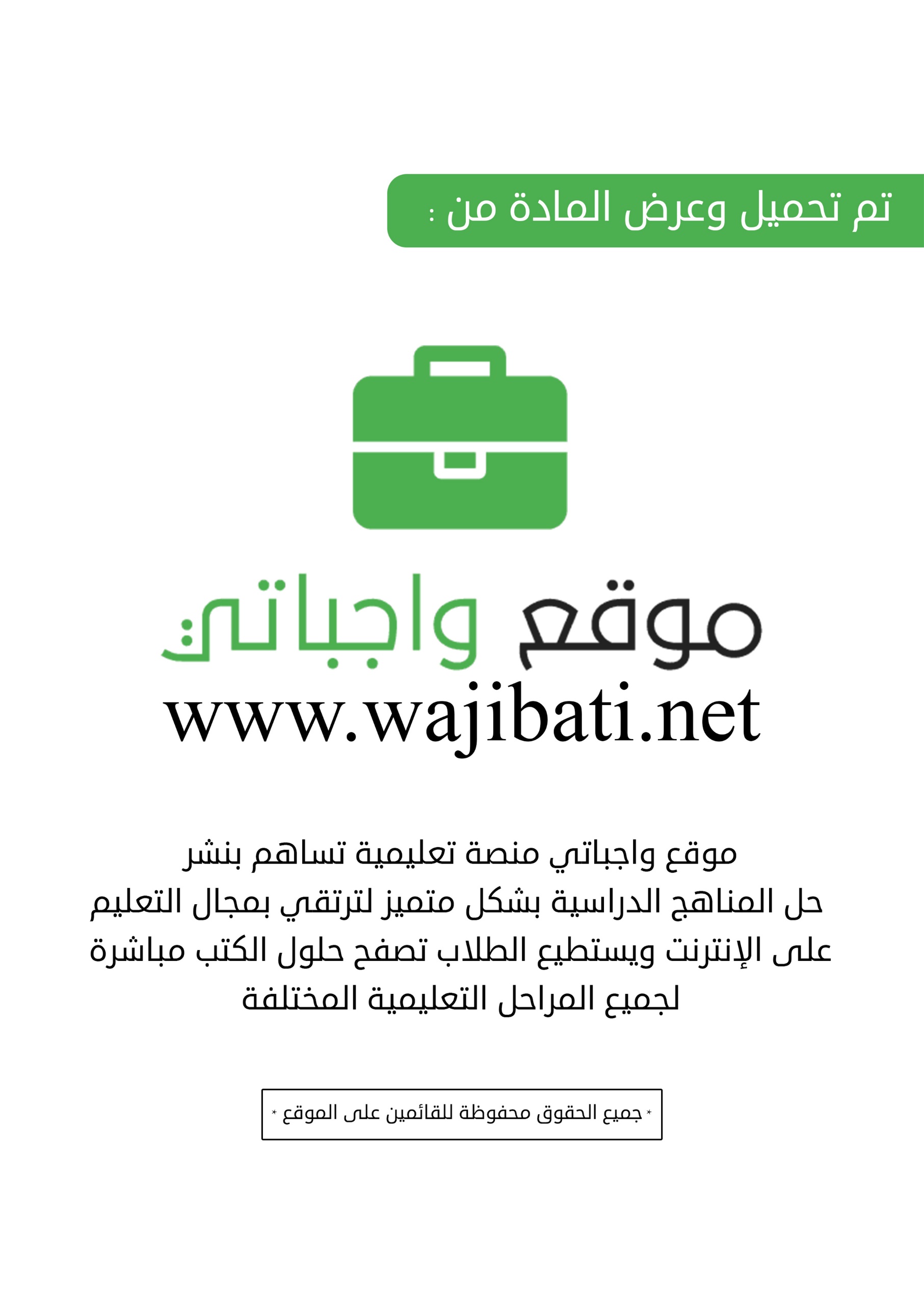 المادةالصفالوحدةموضوع الدرسالفصل الدراسيالتاريخعدد الحصصحديثالخامسالنبي الصادق صلى الله عليه وسلمصدقُ النبيٍّ صلى الله عليه وسلمالثاني1التمهيدعصف ذهني باستخدام تطبيق (tin tap) لمراجعة صفات النبي صلى الله عليه وسلم وشمائله التي تم دراستها في الفصل الاول والاسرع اجابة تتجه نحو الكنز يقترح أحد التمهيدات التالية:أولا: بداية الدرس بقصة قصة رقمية بعنوان (الراعي الكذاب والذئب) - محمد الزيلعي / دبلوم مصادر صباحي أما ان تحكى او تعرض مقطع فيديو، ومن خلال تفعيل الطلاب لاستراتيجية (التلخيص) أو (الملاحظات اللاصقة) على المقطع والحوار والنقاش مع الطلاب عن القصص يصل الطلاب الي موضوع الدرس.ثانياً: عرض المقطع التالي الصدق - فيلم قصير ومن خلال تفعيل الطلاب للملاحظة النشطة وتلخيص المقطع ومناقشة المعلم حول الدرس يصل الطلاب الي موضوع الدرسالأهدافالهدفالهدفالزمنالتقويمالتقويمالتقويمالتقويمالتكاليف المنزليةالتكاليف المنزليةالتكاليف المنزليةالتكاليف المنزليةالأهداف1أن يذكر الطالب صفات النبي صلى الله عليه وسلم التي أثنت بها خديجة عليه عند رؤيته جبريل10النوعتشخيصيالسؤالوصفت خديجة رضي الله عنها النبي صلى الله عليه وسلم عندما نزل عليه الوحي بصفات:النوعاختيارات من متعددالنصوصفت خديجة رضي الله عنها النبي صلى الله عليه وسلم عندما نزل عليه الوحي بصفات:الأهداف2أن يحدد الطالب الآية التي نزلت على النبي فصعد على الصفا وأخذ ينادي قومه ويحذرهم.5النوعتشخيصيالسؤال(أبشر فوالله لا يخزيك الله أبدا فوالله إنك لتصل الرحم وتصدق الحديث وتقري الضيف، وتعين على نوائب الحق) الصفات السابقة وصفت بها النبي صلى الله عليه وسلم زوجته:النوعصواب وخطأالنصمن صفات النبي صلى الله عليه وسلم التي وصفتها به خديجة عندما نزل عليه الوحي أنه يصدق الحديث ويصل الرحم.الأهداف3أن يستنبط الطالب اسم قائل العبارة (تبًا لك سائر اليوم ألهذا جمعتنا)5النوعتكوينيالسؤالعندما أنزل الله قوله تعالى(وَأَنذِرْ عَشِيرَتَكَ الْأَقْرَبِينَ)على الرسول دعى قريشَا وقال أرأيتكم لو أخبرتكم أن خيلا بالوادي تريد أن تغير عليكم أكنتم مصدقي.....فقال أبو لهب:النوعاختيارات من متعددالنصقائل العبارة (تبًا لك سائر اليوم ألهذا جمعتنا) هو عدو الله:الأهداف4أن يذكر الطالب اسم السورة التي نزلت في أبي لهب لشتمه للرسول صلى الله عليه وسلم5النوعتكوينيالسؤالعندما شثم أبو لهب النبي صلى الله عليه وسلم وقال (تبًا لك سائر القوم ألهذا جمعتنا) أنزل الله توبيخا له في القرآن في سورة:النوعصواب وخطأالنص(تبا لك سائر اليوم ألهذا جمعتنا) قائل العبارة السابقة هو عدو الله أبو جهلالأهداف5أن يشرح الطالب قول النبي صلى الله عليه وسلم (نعم ولكن لا أقول إلا حقًا)5النوعختاميالسؤال أنزل الله تعالى في أبي لهب عندما شتم النبي صلى الله عليه وسلم سورة.........النوعصواب وخطأالنصالسورة التي أنزلها الله في أبي لهب عندما شتم النبي صلى الله عليه وسلم هي سورة المسدالأهداف6أن يلخص الطالب ثمرات الصدق7النوعختاميالسؤالسمعت أحد الفضلاء وهو يتحدث عن ثمرات الصدق حيث ذكر أهم تلك الثمرات:النوعصواب وخطأالنصمن ثمرات الصدق النجاة والأمن في الدنيا والآخرةالاستراتيجياتالاستراتيجية دور المعلمدور المتعلمالوسائل التعليمةالاستراتيجياتالعصف الذهنيتحفيز الطلاب على توليد الأفكار الإبداعية حول موضوع معين، ومناقشتهم في الأفكار المطروحة من اجل تقييمها وتصنيفها إلى أفكار أصيلة ومفيدة قابلة للتطبيق.يقترح العصف الذهني الشجري وممكن ان تغلف شجرة العصف للطلاب وتكون جاهزة لعدة استخدامات.توليد أكبر عدد ممكن من الأفكار بشكل تلقائي وسريع وحر التي يمكن بواسطتها حل المشكلة احترام أراء أقرانه وتقديرها، والاستفادة من أفكارهم، من خلال تطويرها والبناء عليها. إكمال شجرة العصف الذهني بثمرات الصدق.كتاب الطالب / النشاطجهاز عرضشفافياتجهاز تسجيلمجسماتعيناتفيلم تعليميلوحاتمراجعأخرى................المواد التعليمية المساندةالاثراءالاثراء روابط خارجيةالمواد التعليمية المساندةالاسمالنوعتفسير سورة المسد للأطفال (كرتون اسلامي)حياة النبي محمد مختصرة للأطفال - صدق النبيتعاليم اسلامية للأطفال الصدقالصدق منجاة نشيد الصدق منجاةعظم منزلة الصدق - العلامة عبد العزيز بن باز رحمه اللهمنازل السائرين (الصدق) 9 - الشيخ د محمد بن علي الشنقيطيد. العريفي صفه عظيمه يحبهاالله ورسوله الصدق واهله..الحلقة 22 (#هل_يستويان) الشيخ نبيل العوضي (الصدق والكذب)الصدق مع الله ـ مؤثرـ الشيخ صالح المغامسي قصة اليهوديالمواد التعليمية المساندةMP3تفسير سورة المسد للأطفال (كرتون اسلامي)حياة النبي محمد مختصرة للأطفال - صدق النبيتعاليم اسلامية للأطفال الصدقالصدق منجاة نشيد الصدق منجاةعظم منزلة الصدق - العلامة عبد العزيز بن باز رحمه اللهمنازل السائرين (الصدق) 9 - الشيخ د محمد بن علي الشنقيطيد. العريفي صفه عظيمه يحبهاالله ورسوله الصدق واهله..الحلقة 22 (#هل_يستويان) الشيخ نبيل العوضي (الصدق والكذب)الصدق مع الله ـ مؤثرـ الشيخ صالح المغامسي قصة اليهوديالمواد التعليمية المساندةMP3تفسير سورة المسد للأطفال (كرتون اسلامي)حياة النبي محمد مختصرة للأطفال - صدق النبيتعاليم اسلامية للأطفال الصدقالصدق منجاة نشيد الصدق منجاةعظم منزلة الصدق - العلامة عبد العزيز بن باز رحمه اللهمنازل السائرين (الصدق) 9 - الشيخ د محمد بن علي الشنقيطيد. العريفي صفه عظيمه يحبهاالله ورسوله الصدق واهله..الحلقة 22 (#هل_يستويان) الشيخ نبيل العوضي (الصدق والكذب)الصدق مع الله ـ مؤثرـ الشيخ صالح المغامسي قصة اليهوديالمادةالصفالوحدةموضوع الدرسالفصل الدراسيالتاريخعدد الحصصحديثالخامسالنبي الصادق صلى الله عليه وسلممنزلة الصدق.الثاني1التمهيدمراجعة ما سبق عن طريق عمل مسابقة الأسرع إجابة بتطبيق (tin tap) ويتم اختيار الطلاب بتطبيق الآيباد (الروليت) أو تطبيق (Lucky Roulette)، وتكون الأسئلة المطروحة من الطلاب لإشراكهم في المراجعة. ومن الممكن تفعيل استراتيجية (شجرة المعرفة)، أو استراتيجية (العبارات الملخصة لنتائج) أو (نموذج فرير) أو (خرائط المفاهيم) أو (البطاقات المروحية) أو (صندوق الاسئلة).يختار المعلم من الاستراتيجيات ما يناسب درسه وطلابه  عرض مقطع من المقاطع التالية:الاول: حياة النبي محمد مختصرة للأطفال - صدق النبي حياة النبي محمد مختصرة للأطفال - صدق النبي صلى الله عليه وسلمالثاني: يتحدث عن الصدق. كرتون احكام الصدق.الثالث: يتحدث عن الكذب تعاليم اسلامية للأطفال الصدق.ومن خلال ادارة الحوار وتفعيل الطلاب لاستراتيجية (الملاحظات اللاصقة) أو (التلخيص) يصل الطالب الي الدرس.الأهدافالهدفالهدفالزمنالتقويمالتقويمالتقويمالتقويمالتكاليف المنزليةالتكاليف المنزليةالتكاليف المنزليةالتكاليف المنزليةالأهداف1أن يُثبت الطالب منزلة الصدق بدليل من السنة المطهرة8النوعتشخيصيالسؤاليدل قول النبي صلى الله عليه وسلم قال (إن الصدق يهدي إلى البر... على منزلة.........النوعصواب وخطأالنصالذي يلازم الصدق في القول والعمل يسمى عند الله صادقًاالأهداف2أن يشرح الطالب قول النبي صلى الله عليه وسلم ("إِنّ الصِّدْقَ يَهْدِي إِلَى الْبِرِّ وَإِنّ الْبِرَّ يَهْدِي إِلَى الجَنَّةِ......"15النوعتشخيصيالسؤالمعنى قول النبي صلى الله عليه وسلم (إن الصدق يهدي إلى البر): إن الصدق في القول و......... يجعل أعمال صاحبه أعمال خير وبر وطاعةالنوعاختيارات من متعددالنصالذي يلازم الصدق في أقواله وأفعاله يُكتب عند الله:الأهداف3أن يفرق الطالب بين البر والفجور من حيث المعنى6النوعتكوينيالسؤالالبر يؤدي بصاحبه إلى.........النوعاختيارات من متعددالنص(اسم جامع لكل شر) المصطلح المناسب للمعنى السابق هو:الأهداف4أن يستنبط الطالب بعضا من ثمرات الصدق من قول النبي صلى الله عليه وسلم (إن الصدق يهدي إلى البر....6النوعتكوينيالسؤالمعنى (الصدق يهدي إلى البر، والبر يهدي الي الجنة،) وبذلك يكون......... سببًا لدخول الجنةالنوعصواب وخطأالنصمن ثمرات الصدق أنه يؤدي إلى قبول الناس لقول صاحبه وأخبارهالأهداف5أن يكتب الطالب أمثلة من انشائه للصدق والكذب في الأقوال والأفعال6النوعختاميالسؤالالصديق اسم يدل على المبالغة في.........النوعصواب وخطأالنصلا يؤثر الصدق على سمعة صاحبهالاستراتيجياتالاستراتيجية دور المعلمدور المتعلمالوسائل التعليمةالاستراتيجياتتحديد أوجه الشبه والاختلافتقديم تلميحات داعمة لمساعدة الطلاب على تحديد أوجه الشبه والاختلافات بين البر والفجور تحديد معايير للمقارنة.وتوفير (أو تعليم الطلاب كيفية إنشاء) المخططات الرسومية لوصف العناصر ومقارنتها.إتاحة الفرصة للطلاب لتطبيق ما تعلموه على مهمة جديدة.يرسم منظم بياني على السبورة الذكية ويطرح أسئلة على الطلاب تحفيزية لإيجاد أو اوجه الشبه والاختلاف بين البر والفجور.من الممكن تزويدهم بمنظم استراتيجية (فن) للعمل عليها.تحديد أوجه الشبه والاختلاف بأنفسهم، أو وفقاً لتوجيه المعلم وصياغة التعميمات. في ضوء نتائج المقارنة.تنظيم المفاهيم في شكل يبرز العلاقة بينها.حل تدريبات متنوعة عن المفهوم.كتاب الطالب / النشاطجهاز عرضشفافياتجهاز تسجيلمجسماتعيناتفيلم تعليميلوحاتمراجعأخرى................المواد التعليمية المساندةالاثراءالاثراء روابط خارجيةالمواد التعليمية المساندةالاسمالنوعموسوعة الاخلاق الدرر السنيةالصدق.... حديث ان الصدق يهدي الي البر...بصوت رائع قراءة80 - شرح رياض الصالحين - الحديث (54) إن الصدق يهدي إلى البر وإن البر يهدي إلى الجنةملتقى هذه أخلاقنا| محاضرة للشيخ / سعيد بن مسفر (عليكم بالصدق)23- شرح رياض الصالحين / باب الصدق/الصدق يهدي إلى البر- دع مايريبك / بن عثيمين قراءة جميبة مرتلةالشيخ محمد ابن عثيمين مراتب الصدقالصدق ومنزلته للعلامة عبد العزيز ابن باز رحمه اللهالمواد التعليمية المساندةMP3موسوعة الاخلاق الدرر السنيةالصدق.... حديث ان الصدق يهدي الي البر...بصوت رائع قراءة80 - شرح رياض الصالحين - الحديث (54) إن الصدق يهدي إلى البر وإن البر يهدي إلى الجنةملتقى هذه أخلاقنا| محاضرة للشيخ / سعيد بن مسفر (عليكم بالصدق)23- شرح رياض الصالحين / باب الصدق/الصدق يهدي إلى البر- دع مايريبك / بن عثيمين قراءة جميبة مرتلةالشيخ محمد ابن عثيمين مراتب الصدقالصدق ومنزلته للعلامة عبد العزيز ابن باز رحمه اللهالمواد التعليمية المساندةMP3موسوعة الاخلاق الدرر السنيةالصدق.... حديث ان الصدق يهدي الي البر...بصوت رائع قراءة80 - شرح رياض الصالحين - الحديث (54) إن الصدق يهدي إلى البر وإن البر يهدي إلى الجنةملتقى هذه أخلاقنا| محاضرة للشيخ / سعيد بن مسفر (عليكم بالصدق)23- شرح رياض الصالحين / باب الصدق/الصدق يهدي إلى البر- دع مايريبك / بن عثيمين قراءة جميبة مرتلةالشيخ محمد ابن عثيمين مراتب الصدقالصدق ومنزلته للعلامة عبد العزيز ابن باز رحمه اللهالمادةالصفالوحدةموضوع الدرسالفصل الدراسيالتاريخعدد الحصصحديثالخامسالنبي الأمين صلى الله عليه وسلمالنبي الأمين صلى الله عليه وسلمالثاني2التمهيدتنبيه: هذا الدرس يُعطى على حصتين.اراجع ما سبق عن طريق الأسرع إجابة بتطبيق الآيباد (gamebuzer) ا لضغط على الزر مباشرة، وتكون الأسئلة المطروحة من الطلاب لإشراكهم في المراجعة، ومن الممكن المراجعة باستراتيجية (شجرة المعرفة) أو (نموذج فراير) أو (البطاقات المروحية) أو (ساعي البريد).التمهيد الاول: الامانة الامانةالتمهيد الثاني: عرض مقطع محفطة النقود.التمهيد الثالث: عرض مقطع قصة عن الغش.التمهيد الرابع: عملية عصف ذهني لصفات النبي صلى الله عليه وسلم، إعطاء مثال، اختيار الطلاب للصفة التي توافق المثال.ومن خلال ادارة الحوار والنقاش مع الطلاب وتفعيل الطلاب لاستراتيجية (الملاحظات اللاصقة) أو (التلخيص) يصل الطالب الي عنوان الدرس.من الممكن اختيار أكثر من تمهيد حسب الحاجة.كما يمكن تفعيل استراتيجية (W5) ومن خلال طرح الاسئلة وتفعيل مقطع أو اثنين حسب حاجة الطلاب يصل الطلاب الي موضوع الدرس.ملاحظة: ينفع هذا الدرس ليكون درس تطبيقي.الأهدافالهدفالهدفالزمنالتقويمالتقويمالتقويمالتقويمالتكاليف المنزليةالتكاليف المنزليةالتكاليف المنزليةالتكاليف المنزليةالأهداف1أن يوضح الطالب حكم الأمانة5النوعتشخيصيالسؤالالأمانة خلق رفيع أوجبه الإسلام واتصف به الرسول صلى الله عليه وسلم قبل البعثة وبعدها وحكم الأمانة.........النوعاختيارات من متعددالنصرأيت صديقك خالد يعيد لفارس نقوده التي سقطت منه يدل تصرف خالد علىالأهداف2أن يكتب الكالب صورًا من أمانة النبي صلى الله عليه وسلم10النوعتشخيصيالسؤالمن صور أمانة النبي صلى الله عليه وسلم قبل البعثة عندما حكَموه قريش في حادثة وضع......... في مكانهالنوعاختيارات من متعددالنصمن نماذج اتصاف النبي صلى الله عليه وسلم بالأمانة قبل البعثة:الأهداف3أن يعلل الطالب تسمية النبي صلى الله عليه وسلم بالأمين قبل البعثة5النوعتكوينيالسؤالكانت قريش تضع ودائعها قبل البعثة وبعدها عند.........النوعصواب وخطأالنصمن صور أمانة النبي صلى الله عليه وسلم بعد البعثة عندما حكموه قريش في حادثة وضع الحجر الأسودالأهداف4أن يعلل الطالب بقاء علي بن أبي طالب في مكة خمسة أيام بعد هجرة الرسول إلى المدينة5النوعتكوينيالسؤالبقي علي رضي الله عنه في مكة عندما عزم الرسول صلى الله عليه وسلم الهجرة......... ليال بأيامها النوعاختيارات من متعددالنصالذي وضع الحجر الأسود مكانه بعد تساقط الكعبة وإعادة بنائها هو:الأهداف5أن يحدد الطالب أعظم أمانة أداها النبي صلى الله عليه وسلم بعد بعثته8النوعختاميالسؤال تبليغ دين الله هي: أعظم......... أداها النبي صلى الله عليه وسلم النوعصواب وخطأالنصكلف الرسول صل الله عليه وسلم علي بن أبي طالب للبقاء في مكة لرد الاماناتالأهداف6أن يستدل الطالب بنص شرعي من السنة على شهادة الناس للنبي صلى الله عليه وسلم بتبليغ الرسالة6النوعختاميالسؤالشهد الصحابة للرسول صلى الله عليه وسلم بأداء أعظم أمانة فقالوا: نشهد أنك قد بلغت وأديت ونصحت وكان ذلك يوم.........النوعصواب وخطأالنص أعظم أمانة أداها النبي صلى الله عليه وسلم هي تبليغ دين اللهالاستراتيجياتالاستراتيجية دور المعلمدور المتعلمالوسائل التعليمةالاستراتيجياتالتدريس التبادليتقسيم الطلاب الى مجموعات غير متجانسة، وتشخيص قدراتهم ومهاراتهم، ومراقبة عمل المجموعات والتأكد من فعالية الاستراتيجيات، مع تعزيز الاجابات الصحيحة وتعديل وتقويم المواقف الخاطئة. يطرح اسئلة ع الطلاب بتطبيق (بليكرز) او (ادمودو) على الايباد مستنداً على ما سبق مشاهدته من مقاطع للفيديو ومن خلال النقاش. كما يمكن ان يحضر المعلم قصص من أمانة النبي صلى الله عليه وسلم قبل وبعد البعثة معينة للطلاب في هذه المرحلة من الدرس.التعبير عن رأيه وطرح تساؤلاته وتبرير إجاباته ودحض الآراء المخالفة بالحجج والمبررات العلمية ويكون نشطاً يتحمل مسؤولية تعلمه، ويطبق ما تعلمه في سياقات متنوعة.يستعين الطالب بالوسائل المعينة له مما قدمه المعلم واشير اليه في دور المعلم في تصميم المواقف الانشطة وربط خبراتهم السابقة بخبراتهم الجديدة وتصويب الخطأ منها بناء على ما تم تعلمه.كتاب الطالب / النشاطجهاز عرضشفافياتجهاز تسجيلمجسماتعيناتفيلم تعليميلوحاتمراجعأخرى................المواد التعليمية المساندةالاثراءالاثراء روابط خارجيةالمواد التعليمية المساندةالاسمالنوعالرَّسول صلى الله عليه وسلم القدوة في الأمَانَة (1) الدرر السنيةأمانته صلى الله عليه وسلم موقع الكلم الطيبواجب الأمة نحو النبي موقع الشيخ بن جبرينخلق النبي صلى الله عليه وسلم بن جبرينأمانه النبى محمد صلى الله عليه وسلمحياء وأمانة النبي ﷺ / الشيخ علي عبدالخالق القرني (محاضرة ريّا البشام في حياء وأمانة خير الأنام)ما تفسير قوله تعالى (إنا عرضنا الأمانة الآية)؟ فتوى ابن عثيمينالمواد التعليمية المساندةMP3الرَّسول صلى الله عليه وسلم القدوة في الأمَانَة (1) الدرر السنيةأمانته صلى الله عليه وسلم موقع الكلم الطيبواجب الأمة نحو النبي موقع الشيخ بن جبرينخلق النبي صلى الله عليه وسلم بن جبرينأمانه النبى محمد صلى الله عليه وسلمحياء وأمانة النبي ﷺ / الشيخ علي عبدالخالق القرني (محاضرة ريّا البشام في حياء وأمانة خير الأنام)ما تفسير قوله تعالى (إنا عرضنا الأمانة الآية)؟ فتوى ابن عثيمينالمواد التعليمية المساندةMP3الرَّسول صلى الله عليه وسلم القدوة في الأمَانَة (1) الدرر السنيةأمانته صلى الله عليه وسلم موقع الكلم الطيبواجب الأمة نحو النبي موقع الشيخ بن جبرينخلق النبي صلى الله عليه وسلم بن جبرينأمانه النبى محمد صلى الله عليه وسلمحياء وأمانة النبي ﷺ / الشيخ علي عبدالخالق القرني (محاضرة ريّا البشام في حياء وأمانة خير الأنام)ما تفسير قوله تعالى (إنا عرضنا الأمانة الآية)؟ فتوى ابن عثيمينالمادةالصفالوحدةموضوع الدرسالفصل الدراسيالتاريخعدد الحصصحديثالخامسالنبي الأمين صلى الله عليه وسلممن ثمرات الأمانة.الثاني1التمهيداراجع ما سبق عن طريق الأسرع إجابة ويتم اختيار الطلاب بتطبيق الآيباد (الروليت)، وتكون الأسئلة المطروحة من الطلاب لإشراكهم في المراجعة وكما يمكن تفعيل استراتيجية (البطاقات المروحية) أو (أرسل سؤالا) لتدريب الطلاب على صياغة الاسئلة الصحيحة.يقترح أحد التمهيدات التالية: الاول: عرض مقطع قصص إسلامية للأطفال التاجر الأمين.ثانياً: عرض مقطع قصة الأمانة.ثالثاً: ذكر القصة في الكتاب وتفعيل استراتيجية (استمع، اقرأ، ناقش).وبعد مشاهدة المقطع، وكتابة الطلاب ملاحظاتهم على المقطع، يتم النقاش مع الطلاب حول ما شاهدوه في المقطع حتى اصل بهم الي موضوع الدرس.الأهدافالهدفالهدفالزمنالتقويمالتقويمالتقويمالتقويمالتكاليف المنزليةالتكاليف المنزليةالتكاليف المنزليةالتكاليف المنزليةالأهداف1أن يُفصل الطالب المفردات الواردة في قول الرسول (مَنْ أَخَذَ أَمْوَالَ النَّاسِ يُرِيدُ أَدَاءَهَا...) تفصيلًا وافيًا12النوعتشخيصيالسؤالمعنى يريد أداها أي اقترض وهو يريد......... المال لصاحبهالنوعصواب وخطأالنصاقترض مازن من محمد مبلغ عشرة آلاف ريال فإن الله يعينه على أدائها إذا نوى مازن الصدقة بهذا المالالأهداف2أن يكتب الطالب أمثلة من إنشائه لإتلاف الله لمن أخذ أموال الناس يريد إتلافها6النوعتشخيصيالسؤالالمصطلح الدال على توفيق الله وإعانته للمسلم لسداد دينه هو:النوعصواب وخطأالنصمن صور إتلاف المال في الدنيا كثرة اقراض الناسالأهداف3أن يستنبط الطالب الفوائد الواردة في قول النبي صلى الله عليه وسلم ((مَنْ أَخَذَ أَمْوَالَ النَّاسِ يُرِيدُ أَدَاءَهَا أَدَّى اللَّهُ عَنْهُ وَمَنْ أَخَذَ يُرِيدُ إِتْلَافَهَا أَتْلَفَهُ اللَّهُ)8النوعتشخيصيالسؤالمعنى يريد إتلافها أي اقترض وهو لا......... إعادة المال لصاحبهالنوعصواب وخطأالنصالصحابي الذي طلب من الرسول صلى الله عليه وسلم أن يدعو لأمه أن تدخل في الإسلام هو أبو هريرة رضي الله عنهالأهداف4أن يذكر الطالب ثمرات الأمانة الواردة في الحديث7النوعتكوينيالسؤالمن صور إتلاف الله لمال من يأخذ أموال الناس ولا يريد أداءها كثرة......... في الدنياالنوعصواب وخطأالنصيستفاد من قول النَّبِيِّ صَلَّى اللَّهُ عَلَيْهِ وَسَلَّمَ قَالَ: (مَنْ أَخَذَ أَمْوَالَ النَّاسِ يُرِيدُ أَدَاءَهَا أَدَّى اللَّهُ عَنْهُ وَمَنْ أَخَذَ يُرِيدُ إِتْلَافَهَا أَتْلَفَهُ اللَّهُ) ما يلي: أن من أسباب سعة الرزق الأمانة والنية الصالحة في أخذ أموال الناسالأهداف5أن يترجم الطالب لراوي الحديث أبي هريرة رضي الله عنه باختصار6النوعختاميالسؤالمن ثمرات الأمانة المالية بركة.........النوعاختيارات من متعددالنص من ثمرات الأمانة الاستراتيجياتالاستراتيجية دور المعلمدور المتعلمالوسائل التعليمةالاستراتيجياتفكر، زاوج، شاركتقسيم الطلاب إلى مجاميع صغيرة رباعية.شرح خطوات تنفيذ الاستراتيجية لدى الطلاب.طرح سؤال أو مسألة أو مشكلة تستثير تفكير الطلاب.متابعة الطلاب في أثناء الحل للتعرف على طريقة تفكيرهم.مناقشة الطلاب وتزويدهم بالتغذية الراجعة المناسبة بعد تقديم حلولهم.يفكر كل طالب فرديًا في الإجابة عن السؤال وتدوين الأفكار ذهنياً أو كتابياً في النموذج المعد أو ورقة يعدها الطالب.يتشارك كل طالبين معاً في المجموعة في مناقشة أفكارهما والاتفاق على نتيجة.ثم يتشارك ويتناقش الفريق معاً الأفكار والحلول.يتفق الفريق على الحلول وطريقة عرضها أمام بقية المجموعات.يعرض أحد الطلاب أفكار مجموعته على بقية الطلاب من خلال الحوار والنقاش.كتاب الطالب / النشاطجهاز عرضشفافياتجهاز تسجيلمجسماتعيناتفيلم تعليميلوحاتمراجعأخرى................المواد التعليمية المساندةالاثراءالاثراء روابط خارجيةالمواد التعليمية المساندةالاسمالنوعقصص الاطفال التربوية | قصة: الامانة115- شرح رياض الصالحين /باب الأمر بأداء الأمانة/ أية المنافق ثلاث/ بن عثيمين
الموسوعة الشاملةفتح الباري شرح صحيح البخاري للحديثشرح عمدة القاري شرح صحيح البخارينصيحة للتجار موقع بن بازالشيخ محمد ابن عثيمين شرح بلوغ المرام من أدلة الأحكام البيوع 21المواد التعليمية المساندةMP3قصص الاطفال التربوية | قصة: الامانة115- شرح رياض الصالحين /باب الأمر بأداء الأمانة/ أية المنافق ثلاث/ بن عثيمين
الموسوعة الشاملةفتح الباري شرح صحيح البخاري للحديثشرح عمدة القاري شرح صحيح البخارينصيحة للتجار موقع بن بازالشيخ محمد ابن عثيمين شرح بلوغ المرام من أدلة الأحكام البيوع 21المواد التعليمية المساندةMP3قصص الاطفال التربوية | قصة: الامانة115- شرح رياض الصالحين /باب الأمر بأداء الأمانة/ أية المنافق ثلاث/ بن عثيمين
الموسوعة الشاملةفتح الباري شرح صحيح البخاري للحديثشرح عمدة القاري شرح صحيح البخارينصيحة للتجار موقع بن بازالشيخ محمد ابن عثيمين شرح بلوغ المرام من أدلة الأحكام البيوع 21المادةالصفالوحدةموضوع الدرسالفصل الدراسيالتاريخعدد الحصصحديثالخامسالنبي الحليم صلى الله عليه وسلمحلم النبي صلى الله عليه وسلم.الثاني1التمهيداراجع ما سبق عن طريق الأسرع إجابة ويتم اختيار الطلاب بتطبيق الآيباد (الروليت) أو برنامج (StudentCallout) (القرعة)، وتكون الأسئلة المطروحة من الطلاب لإشراكهم في المراجعة. (ومن الممكن تفعيل استراتيجية (الكرسي الساخن) أو (البطاقات المروحية)).يقترح التمهيدات التالية:الاول: عرض قصة عن الغضب قصة عن الغضب.الثاني: عرض مقطع لا تغضب حتى لا تندم.الثالث: مشهد تمثيلي مجموعة من الطلاب تدور أحداثه عن قصة فيه اغضب وحلم.الرابع: عرض صور لأشخاص غاضبين، ومن خلالها يدار الحوار حتى يصل الي عكس الغضب وهو الحلم وعدم التسرع.ومن خلال ادارة الحوار والنقاش مع الطلاب وتفعيل الطلاب لاستراتيجية (الملاحظات اللاصقة) يصل الطالب الي عنوان الدرس.من الممكن اختيار أكثر من تمهيد حسب الحاجة.الأهدافالهدفالهدفالزمنالتقويمالتقويمالتقويمالتقويمالتكاليف المنزليةالتكاليف المنزليةالتكاليف المنزليةالتكاليف المنزليةالأهداف1أن يسرد الطالب قصصًا من حلم الرسول صلى الله عليه وسلم10النوعتشخيصيالسؤاليدل قول عمر بن أبي سلمة رضي الله عنه، (فما زالت تلك طُعمتي بعد)النوعصواب وخطأالنصوردت آداب الطعام مرتبة في حديث الرسول صلى الله عليه وسلم وهي على التوالي (الأكل مما يلي الانسان/التسمية/الأكل باليد اليمنى)الأهداف2أن يبين الطالب موقف الرسول صلى الله عليه وسلم من الأعرابي الذي جذب رداءه5النوعتشخيصيالسؤال الصحابي الذي كان يأكل مع النبي صلى الله عليه وسلم فأوصاه النبي وقال يا غلام سم الله هو عمر بن أبي......... المخزومي رضي الله عنهالنوعصواب وخطأالنصحث النبي صلى الله عليه وسلم على الأكل مما يلي الإنسان لأن الأكل من أماكن الآخرين يدل على الشراهة والنهمالأهداف3أن يوضح الطالب المقصود بالحلم6النوعتكوينيالسؤالمعنى (سمِ الله) أي قل......... النوعصواب وخطأالنصعمر بن أبي سلمة المخزومي رضي الله عنه يعد النبي صلى الله عليه وسلم عمه من الرضاعالأهداف4أن يحدد الطالب أكثر الناس حلمًا على مدى الزمان5النوعتكوينيالسؤالحكم الأكل باليد اليسرى.........النوعاختيارات من متعددالنصحكم الأكل باليد المني:الأهداف5أن يستنبط الطالب أثر حلم النبي صلى الله عليه وسلم من خلال القصص المطروحة7النوعختاميالسؤال(معنى كل بيمينك) أي استخدم يدك......... في الأكلالنوعاختيارات من متعددالنصالأكل من أماكن الآخرين يدل على:الاستراتيجياتالاستراتيجية دور المعلمدور المتعلمالوسائل التعليمةالاستراتيجياتالتدريس التبادليتقسيم الطلاب الى مجموعات غير متجانسة، وتشخيص قدراتهم ومهاراتهم، ومراقبة عمل المجموعات والتأكد من فعالية الاستراتيجيات، مع تعزيز الاجابات الصحيحة وتعديل وتقويم المواقف الخاطئة. يطرح اسئلة ع الطلاب بتطبيق (بليكرز) او (ادمودو) على الايباد مستنداً على ما سبق مشاهدته من مقاطع للفيديو ومن خلال النقاش.يُساهم الطالب في تصميم المواقف والأنشطة التعليمية مع المعلم بربط المعرفة السابقة بالمعرفة الجديدة وتلخيص ما قرأه وتحديد الفقرات المهمة. مناقشة المعلم فيما لا يعرفه والقدرة على استنتاج وتطبيق معلومات جديدة عن الموضوع. القدرة على التنبؤ بكل ما هو جديد.التعبير عن رأيه وطرح تساؤلاته وتبرير إجاباته ودحض الآراء المخالفة بالحجج والمبررات العلمية، يكون نشطاً يتحمل مسؤولية تعلمه، ويطبق ما تعلمه في سياقات متنوعة.كتاب الطالب / النشاطجهاز عرضشفافياتجهاز تسجيلمجسماتعيناتفيلم تعليميلوحاتمراجعأخرى................المواد التعليمية المساندةالاثراءالاثراء روابط خارجيةالمواد التعليمية المساندةالاسمالنوعنماذج من حلم النبي موقع الدرر السنيةفي خُلُق النبي صلى الله عليه وسلم214- شرح رياض الصالحين /باب الحلم والإناة/يسروا ولا تعسروا-من يحرم الرفق-لا تغضب/ بن عثيمينحلم النبي صلى الله علية وسلم للشيخ عائض القرنيموقع الكلمة الطيبةالمواد التعليمية المساندةMP3نماذج من حلم النبي موقع الدرر السنيةفي خُلُق النبي صلى الله عليه وسلم214- شرح رياض الصالحين /باب الحلم والإناة/يسروا ولا تعسروا-من يحرم الرفق-لا تغضب/ بن عثيمينحلم النبي صلى الله علية وسلم للشيخ عائض القرنيموقع الكلمة الطيبةالمواد التعليمية المساندةMP3نماذج من حلم النبي موقع الدرر السنيةفي خُلُق النبي صلى الله عليه وسلم214- شرح رياض الصالحين /باب الحلم والإناة/يسروا ولا تعسروا-من يحرم الرفق-لا تغضب/ بن عثيمينحلم النبي صلى الله علية وسلم للشيخ عائض القرنيموقع الكلمة الطيبةالمادةالصفالوحدةموضوع الدرسالفصل الدراسيالتاريخعدد الحصصحديثالخامسالنبي الحليم صلى الله عليه وسلمفائدة الرفق.الثاني1التمهيدمراجعة الدرس السابق عن طريق عمل مسابقة بين مجموعات الفصل ويتم اختيار الطالب الذي يجيب عن طريق تطبيق الآيباد (الروليت) أو برنامج (StudentCallout) (القرعة)، وتكون الأسئلة المطروحة من الطلاب لإشراكهم في المراجعة. (ومن الممكن تفعيل استراتيجية (الكرسي الساخن) أو (البطاقات المروحية).يقترح التمهيد بأحد التمهيدات التالية:  الاول: الاستماع الي الآيات التالية آيات عن الرفق وبعد الاستماع الي الآيات وسؤال الطلاب عما تدور عنه يصل الطلاب من خلال الحوار الي موضوع الدرس. الثاني: عرض المقطع الرجل الصالح والكلب. وبعد عرض المقطع وتفعيل الطلاب لاستراتيجية (الملاحظات اللاصقة) او استراتيجية (التلخيص) ومن خلال الحوار والنقاش وتفعيل استراتيجية (W5) يصل الطلاب الي موضوع الدرس.الثالث: عرض مقطع ما كان الرفق في شيء الا زانه وبعد عرض المقطع وتفعيل الطلاب للملاحظة النشطة وادارة الحوار من المعلم مفعلاً استراتيجية (W5) يصل الطلاب الي عنوان الدرس.الأهدافالهدفالهدفالزمنالتقويمالتقويمالتقويمالتقويمالتكاليف المنزليةالتكاليف المنزليةالتكاليف المنزليةالتكاليف المنزليةالأهداف1أن يوضح الطالب معاني المفردات الواردة في قول النبي صلى الله عليه وسلم (إن الرفق لا يكون في شيء إلا زانه...)10النوعتشخيصيالسؤالالرفق هو الأخذ بالأيسر والأسهل في القول والفعل وهو ضد.........النوعاختيارات من متعددالنص(الأخذ بالأيسر والأسهل في القول والفعل) المصطلح المناسب للمعنى السابق هو:الأهداف2أن يستنبط الطالب الفوائد الواردة في قول الرسول صلى الله عليه وسلم(إن الرفق لأي كون في شيء إلا زانه..)10النوعتشخيصيالسؤالدل قول النبي صلى الله عليه وسلم (إن الرفق لا يكون في شيء إلا زانه ولا ينزع من شيء إلا شانه) على أن أثر الرفق جميل وصاحبه.........النوعصواب وخطأالنصإذا نزع الرفق من العمل فإن العمل يكون قبيحًا سيئاالأهداف3أن يقارن الطالب بين أثر الرفق وأثر العنف10النوعتكوينيالسؤالتدل علامة الاستفهام إلى أن المقارنة في الجدول التالي بين الرفق وضده وهو.........النوعاختيارات من متعددالنص(ما كان في شيء إلا شانه) أثره قبيح وصاحبه مبغض عند الله وعند الناس تتحدث العبارة السابقة عن:الأهداف4أن يترجم الطالب لأم المؤمنين عائشة رضي الله عنها10النوعختاميالسؤالالصورة التالية تمثل مكان وفاة النبي صلى الله عليه وسلم ومكان دفنه وهو حجرة أم المؤمنين......... رضي الله عنهاالنوعاختيارات من متعددالنصأم المؤمنين وزوج النبي صلى الله عليه وسلم وأحب نسائه إليه هي:الاستراتيجياتالاستراتيجية دور المعلمدور المتعلمالوسائل التعليمةالاستراتيجياتتحديد أوجه الشبه والاختلافتقديم تلميحات داعمة لمساعدة الطلاب على تحديد أوجه الشبه والاختلافات؛ مثل: اختيار اثنين من المصطلحات ذات الصلة، أو المفاهيم، أو المشكلات، وتحديد معايير للمقارنة، وتوفير (أو تعليم الطلاب كيفية إنشاء مخططات المقارنة بين اثر الرفق واثر العنف) المخططات الرسومية لوصف العناصر ومقارنتها.إتاحة الفرصة للطلاب لتطبيق ما تعلموه على مهمة جديدة.تحديد أوجه الشبه والاختلاف بأنفسهم (بين اثار العنف واثار الرفق)، أو وفقاً لتوجيه المعلم (حسب ما يزودهم به من توجيهات او منظمات) وصياغة التعميمات. في ضوء نتائج المقارنة.كتاب الطالب / النشاطجهاز عرضشفافياتجهاز تسجيلمجسماتعيناتفيلم تعليميلوحاتمراجعأخرى................المواد التعليمية المساندةالاثراءالاثراء روابط خارجيةالمواد التعليمية المساندةالاسمالنوعشرح الحديث موقع الجامع للحديث النبويما كان الرفق في شيء إلا زانه - الشيخ صالح المغامسيابن عثيمين - الرفق واللين في الدعوة215- يسروا ولا تعسروا __من يحرم الرفق __لا تغضب ابن عثيمن551 - شرح رياض الصالحين (633) إن الله رفيق (634) إن الله رفيق يحب الرفق (635) إن الرفق لا يكونالرفق واللين - للشيخ عايد الشمريالرفق لا يكون في شيء إلا زانه-الشيح محمد العريفيالمواد التعليمية المساندةMP3شرح الحديث موقع الجامع للحديث النبويما كان الرفق في شيء إلا زانه - الشيخ صالح المغامسيابن عثيمين - الرفق واللين في الدعوة215- يسروا ولا تعسروا __من يحرم الرفق __لا تغضب ابن عثيمن551 - شرح رياض الصالحين (633) إن الله رفيق (634) إن الله رفيق يحب الرفق (635) إن الرفق لا يكونالرفق واللين - للشيخ عايد الشمريالرفق لا يكون في شيء إلا زانه-الشيح محمد العريفيالمواد التعليمية المساندةMP3شرح الحديث موقع الجامع للحديث النبويما كان الرفق في شيء إلا زانه - الشيخ صالح المغامسيابن عثيمين - الرفق واللين في الدعوة215- يسروا ولا تعسروا __من يحرم الرفق __لا تغضب ابن عثيمن551 - شرح رياض الصالحين (633) إن الله رفيق (634) إن الله رفيق يحب الرفق (635) إن الرفق لا يكونالرفق واللين - للشيخ عايد الشمريالرفق لا يكون في شيء إلا زانه-الشيح محمد العريفيالمادةالصفالوحدةموضوع الدرسالفصل الدراسيالتاريخعدد الحصصحديثالخامسالنبي الكريم صلى الله عليه وسلمكرم النبي صلى الله عليه وسلم.الثاني2التمهيدتنبيه: هذا الدرس يعطى على حصتين.. ويرشح ان يكون تطبيقي.مراجعة الدرس السابق عن طريق عمل مسابقة بين مجموعات الفصل ويتم اختيار الطالب الذي يجيب عن طريق تطبيق الآيباد (الروليت) أو تطبيق (StudentCallout) (القرعة)، وتكون الأسئلة المطروحة منن الطلاب لإشراكهم في المراجعة. ومن الممكن تفعيل استراتيجية (الكرسي الساخن) أو (البطاقات المروحية) أو (صندوق الاسئلة).كما يمكن ان تكون المراجعة على تطبيق (tiny tap) وأسرع مجموعة هي التي تحصل على الكنز.يقترح التمهيد بأحد التمهيدات التالية:  الاول: الاستماع الي الآيات التالية يأيها الإنسان ما غرك بربك الكريم صوت تخشع له الجبال للشيخ منصور السالمي أو "يا أيها الانسان ما غرك بربك الكريم" ش ياسر الدوسري يبدع أيما إبداع في س الانفطار ليلة 29 رمضان 1436 وبعد الاستماع الي الآيات وسؤال الطلاب عن اسم الله المذكور في الآيات، وماهي الصفة التي يحملها الاسم، وهل هذه الصفة توجد عند الناس، ومن أكرم الناس، وبتفعيل استراتيجية (W5) يصل الطلاب من خلال الحوار الي موضوع الدرس. الثاني: عرض المقطع مقطع مؤثر عن الكرم، وتفعيل الطلاب لاستراتيجية (الملاحظة الناقدة) أو (الملاحظات اللاصقة) أو (التلخيص) وبعد تدوين الطلاب ومناقشتهم من قبل المعلم وتفعيل استراتيجية (W5) يصل الطلاب الي موضوع الدرس.الأهدافالهدفالهدفالزمنالتقويمالتقويمالتقويمالتقويمالتكاليف المنزليةالتكاليف المنزليةالتكاليف المنزليةالتكاليف المنزليةالأهداف1أن يذكر الطالب صورا من كرم النبي صلى الله عليه وسلم20النوعتشخيصيالسؤالمن صور كرم النبي صلى الله عليه وسلم أنه أعطى الرجل الذي سأله غنمًا بين.........النوعصواب وخطأالنصمن صور كرم النبي صلى الله عليه وسلم نثره للمال في المسجد وتوزيعه كاملاالأهداف2أن يوضح الطالب المقصود بــ(الكرم)6النوعتشخيصيالسؤال(كثرة العطاء والجود والسخاء) المصطلح المناسب للمعنى السابق هو:النوعصواب وخطأالنصالباعث الحقيقي للكرم هو بغية الأجر من الله تعالى والحياءالأهداف3أن يحدد الطالب الباعث الحقيقي للكرم5النوعتكوينيالسؤالالكرم هو كثرة......... والجود والسخاءالنوعصواب وخطأالنصالكرم يؤدي إلى هدر المالالأهداف4أن يُفرق الطالب بين الكرم والإسراف8النوعختاميالسؤالكان......... أكمل الناس أخلاقًا وأكثرهم كرمًاالنوعصواب وخطأالنصالكرم وضع المال في موضعه والإسراف هدر المال في الملذات والشهواتالاستراتيجياتالاستراتيجية دور المعلمدور المتعلمالوسائل التعليمةالاستراتيجياتتحديد أوجه الشبه والاختلافتقديم تلميحات داعمة لمساعدة الطلاب على تحديد أوجه الشبه والاختلافات؛ مثل: اختيار اثنين من المصطلحات ذات الصلة، أو المفاهيم، أو المشكلات، وتحديد معايير للمقارنة، وتوفير (أو تعليم الطلاب كيفية إنشاء مخططات المقارنة بين أثر الكرم والاسراف) المخططات الرسومية لوصف العناصر ومقارنتها.إتاحة الفرصة للطلاب لتطبيق ما تعلموه على مهمة جديدة.تحديد أوجه الشبه والاختلاف بأنفسهم (الكرم والاسراف)، أو وفقاً لتوجيه المعلم (حسب ما يزودهم به من توجيهات او منظمات) وصياغة التعميمات. في ضوء نتائج المقارنة.كتاب الطالب / النشاطجهاز عرضشفافياتجهاز تسجيلمجسماتعيناتفيلم تعليميلوحاتمراجعأخرى................المواد التعليمية المساندةالاثراءالاثراء روابط خارجيةالمواد التعليمية المساندةالاسمالنوعمايتعلق بكرم النبي في موقع الشيخ خالد بن عثمان بن سبتكرم النبي صلى الله عليه وسلم خطبة المسجد النبويابن عثيمين - كرم الرسول صلى الله عليه وسلمكرمه صلى الله عليه وسلم - الشيخ الدكتور عائض القرنيلفتات في كرم خلق النبي صلى الله عليه وسلم-الشيخ الشنقيطيالمواد التعليمية المساندةMP3مايتعلق بكرم النبي في موقع الشيخ خالد بن عثمان بن سبتكرم النبي صلى الله عليه وسلم خطبة المسجد النبويابن عثيمين - كرم الرسول صلى الله عليه وسلمكرمه صلى الله عليه وسلم - الشيخ الدكتور عائض القرنيلفتات في كرم خلق النبي صلى الله عليه وسلم-الشيخ الشنقيطيالمواد التعليمية المساندةMP3مايتعلق بكرم النبي في موقع الشيخ خالد بن عثمان بن سبتكرم النبي صلى الله عليه وسلم خطبة المسجد النبويابن عثيمين - كرم الرسول صلى الله عليه وسلمكرمه صلى الله عليه وسلم - الشيخ الدكتور عائض القرنيلفتات في كرم خلق النبي صلى الله عليه وسلم-الشيخ الشنقيطيالمادةالصفالوحدةموضوع الدرسالفصل الدراسيالتاريخعدد الحصصحديثالخامسالنبي الكريم صلى الله عليه وسلمأهمية الكرم.الثاني1التمهيدمراجعة الدرس السابق عن طريق عمل مسابقة بين مجموعات الفصل ويتم اختيار الطالب الذي يجيب عن طريق تطبيقق الآيباد (الروليت) أوو تطبيق (StudentCallout) (القرعة)، وتكونن الأسئلة المطروحة منن الطلاب لإشراكهم في المراجعة. ومن الممكن تفعيل استراتيجية (الكرسي الساخن) أو (البطاقات المروحية).كما يمكن ان تكون المراجعة على تطبيق (tiny tap) واسرع مجموعة هي التي تحصل على الكنز.يقترح التمهيد بأحد التمهيدات التالية:  الاول: مراجعة الدرس السابق عن طريق اسئلة المعرفة (W5) ومن خلال المراجعة والحوار مع الطلاب والسؤال عن من يجب علينا إكرامهم، يصل الطلاب الي موضوع الدرس.الثاني: الاستماع الي الآيات التالية ســورة الـذاريـات الأيـة 24 ((احمد الحذيفي)) بعد الاستماع الي الآيات وسؤال الطلاب اسم النبي المذكور في الآيات، وكيف كان استقباله لضيفة، وبتفعيل استراتيجية (W5) يصل الطلاب من خلال الحوار الي موضوع الدرس.الأهدافالهدفالهدفالزمنالتقويمالتقويمالتقويمالتقويمالتكاليف المنزليةالتكاليف المنزليةالتكاليف المنزليةالتكاليف المنزليةالأهداف1أن يُفصل الطالب معاني المفردات الواردة في قول النبي صلى الله عليه وسلم(من كان يؤمن بالله واليوم الآخر فليكرم جاره...)10النوعتشخيصيالسؤالاليوم الآخر هو يوم:النوعاختيارات من متعددالنصحكم إكرام الضيف ثلاثة أيام:الأهداف2أن يبين الطالب حكم إكرام الجار5النوعتشخيصيالسؤالمن صور إكرام الجار الإحسان إليه وكف......... عنهالنوعصواب وخطأالنصإذا أقام الضيف ثلاثة أيام لدى المُضيف فإن إكرامه واجبالأهداف3أن يُفصل الطالب حكم إكرام الضيف تفصيلًا فقهيًا8النوعتكوينيالسؤالأراد سالم إكرام ضيفه وأراد عبدالله إكرام جاره..... أرشدهم إلى بعض صور الكرمالنوعاختيارات من متعددالنصمن صور إكرام الضيف بذل المال له إذا كان محتاجا وإطعامهالأهداف4أن يكتب الطالب أمثلة من إنشائه للكرم8النوعتكوينيالسؤالأقام ماهر عند مازن خمسة أيام حكم إكرامه.........النوعاختيارات من متعددالنصصحابي أسلم يوم الفتح وكان يحمل ألوية بني كعب هو:الأهداف5أن يترجم الطالب لراوي الحديث أبي شريح العدوي8النوعختاميالسؤالالصحابي خويلد بن عمرو الخزاعي يكنى بأبي......... العدويالنوعاختيارات من متعددالنصزاركم ضيف قادم من منطقة أخرى متى يكون إكرامه واجباالاستراتيجياتالاستراتيجية دور المعلمدور المتعلمالوسائل التعليمةالاستراتيجياتالاستقصاءاطلاع الطلاب على الموضوعات التي يناسبها الاستقصاء (حكم اكرام الضيف، والتفصيل في احكام اكرام الضيف، راوي الحديث، الامثلة من انشاء الطلاب عن الكرم).حث الطلاب على اختيار ما يناسبهم.تدريب الطلاب على مراحل كتابة الاستقصاء.تخصيص جزء من الحصة لكل مرحلة لتوضيحها وممارستها. تزويد الطلاب بمراجع للاستقصاء (الايبادات والدخول على تطبيق ادمودو لتلخيص من مقاطع الفيديو أو الدخول الي الدربوكس وتحميل الكتب منها أو تطبيق (I book) وذلك للبحث عن موضوع الاستقراء).من خلال دخول الطلاب الي موقع اللجنة الدائمة للإفتاء، والبحث عن الفتاوي التي تدور عن حكم اكرام الضيف والتفصيل في حكمه، وراوي الحديث، وامثلة من انشاء الطالب عن الكرم، أو موقع الشيخ الدكتور صالح الفوزان في نفس الموضوع، او موقع الشيخ ابن عثيمين او بن باز في نفس الموضوع،، وكذلك يمكن للطالب الاستعانة بمقاطع الفيديو التي سبق ارسالها عبر تطبيق (ادمودو)، كما يمكنه من الاستعانة من الملفات والروابط التي تم ارساله عبر قروب الطلاب أو عبر مشاركة الملفات في قوقل درايف أو عبر الدربوكس.كتاب الطالب / النشاطجهاز عرضشفافياتجهاز تسجيلمجسماتعيناتفيلم تعليميلوحاتمراجعأخرى................المواد التعليمية المساندةالاثراءالاثراء روابط خارجيةالمواد التعليمية المساندةالاسمالنوعحديث أبي هريرة: (من كان يؤمن بالله واليوم الآخر فليقل خيراً أو ليصمت...) شروح الحديث لابن عثمين وغيرة47 بلوغ المرام – ابن عثيمين –شرح حديث أبي هريرة من كان يؤمن بالله واليوم الأخر فلا يؤذي جارهمن كان يؤمن بالله واليوم الآخر فليكرم جارةمن كان يؤمن بالله واليوم الآخر فليحسن إلى جارهالموسوعة الشاملة شرح رياض الصالحين شرح ابن عثيمينإكرام الضيف - { من كان يؤمن بالله واليوم الآخر فليكرم ضيفه } الشيخ د. عبد الرزاق البدراداب الضيافة موقع الشيخ الفوزانالمواد التعليمية المساندةMP3حديث أبي هريرة: (من كان يؤمن بالله واليوم الآخر فليقل خيراً أو ليصمت...) شروح الحديث لابن عثمين وغيرة47 بلوغ المرام – ابن عثيمين –شرح حديث أبي هريرة من كان يؤمن بالله واليوم الأخر فلا يؤذي جارهمن كان يؤمن بالله واليوم الآخر فليكرم جارةمن كان يؤمن بالله واليوم الآخر فليحسن إلى جارهالموسوعة الشاملة شرح رياض الصالحين شرح ابن عثيمينإكرام الضيف - { من كان يؤمن بالله واليوم الآخر فليكرم ضيفه } الشيخ د. عبد الرزاق البدراداب الضيافة موقع الشيخ الفوزانالمواد التعليمية المساندةMP3حديث أبي هريرة: (من كان يؤمن بالله واليوم الآخر فليقل خيراً أو ليصمت...) شروح الحديث لابن عثمين وغيرة47 بلوغ المرام – ابن عثيمين –شرح حديث أبي هريرة من كان يؤمن بالله واليوم الأخر فلا يؤذي جارهمن كان يؤمن بالله واليوم الآخر فليكرم جارةمن كان يؤمن بالله واليوم الآخر فليحسن إلى جارهالموسوعة الشاملة شرح رياض الصالحين شرح ابن عثيمينإكرام الضيف - { من كان يؤمن بالله واليوم الآخر فليكرم ضيفه } الشيخ د. عبد الرزاق البدراداب الضيافة موقع الشيخ الفوزانالمادةالصفالوحدةموضوع الدرسالفصل الدراسيالتاريخعدد الحصصحديثالخامسالنبي الشجاع صلى الله عليه وسلمشجاعة النبي ﷺالثاني1التمهيدمراجعة الدرس السابق عن طريق استراتيجية نماذج كيجن (أسال، أسال، بدل) والتي تشمل اشراك افصل كامل.عمل مسابقة بين مجموعات الفصل ويتم اختيار الطالب الذي يجيب عن طريق تطبيق الآيباد (الروليت) أو تطبيق (Student Callout) (القرعة)، وتكون الأسئلة المطروحة من الطلاب لإشراكهم في المراجعة. ومن الممكن تفعيل استراتيجية (الكرسي الساخن) أو (البطاقات المروحية).كما يمكن ان تكون المراجعة على تطبيق (tiny tap) واسرع مجموعة هي التي تحصل على الكنز.يقترح التمهيد بأحد التمهيدات التالية:  الاول: الاستماع الي الآيات التالية القارئ أحمد العجمي سورة الأنفال الآية 45 وبعد الاستماع الي الآيات وسوال الطلاب عن معنى كلمة أثبتوا، وماهي الصفة التي تشير اليها الآيات، وبتفعيل استراتيجية (W5) يصل الطلاب من خلال الحوار الي موضوع الدرس. الثاني: الاستماع الي الآيات التالية ماتيسر من سورة الأنفال(15-21) للشيخ محمد اللحيدان وبعد الاستماع الي الآيات وسوال الطلاب عن معنى كلمة تولوهم، وماهي الصفة التي تشير اليها الآيات، وبتفعيل استراتيجية (W5)) يصل الطلاب من خلال الحوار الي موضوع الدرس (يمكن عرض الآيات الاولى والثانية والربط بينها).الأهدافالهدفالهدفالزمنالتقويمالتقويمالتقويمالتقويمالتكاليف المنزليةالتكاليف المنزليةالتكاليف المنزليةالتكاليف المنزليةالأهداف1أن يوضح الطالب المراد بالشجاعة5النوعتشخيصيالسؤال(ثبات القلب واستقراره عند المخاوف) المصطلح المناسب للمعنى السابق هو.........النوعصواب وخطأالنصالشجاعة هي الإقدام على الأمور وكثرة التدريب وفرض السلطةالأهداف2أن يحدد الطالب الأمور التي يستمد منها القلب الشجاعة8النوعتشخيصيالسؤالأكثر الناس صبرا وثباتا وأشجع الناس هو.........النوعاختيارات من متعددالنصالشجاعة هي:الأهداف3أن يستدل الطالب بالنصوص الشرعية على شجاعة النبي صلى الله عليه وسلم10النوعتكوينيالسؤال (فزِع أهل المدينة ذات ليلة، فانطلَق الناس قِبَل الصوت، فاستقبَلهم النبيُّ - صلى الله عليه وسلم - قد سبق الناسَ إلى الصوت وهو يقول: ((لن تُراعوا، لن تُراعوا،..) يدل الموقف السابق على:النوعاختيارات من متعددالنصمن الأمور التي تعين على الشجاعة:الأهداف4يستنبط الطالب مدلول قول علي رضي الله عنه(كنا يوم بدر نلوذ برسول الله صلى الله عليه وسلم..5النوعتكوينيالسؤاليدل قول علي بن أبي طالب - رضي الله عنه: "كنا يوم بدر نَلوذ بالنبي وهو أقربنا إلى العدو، وكان - صلى الله عليه وسلم - من أشد الناس يومئذٍ بأسًا على......... النبي صلى الله عليه وسلمالنوعصواب وخطأالنصمن الأمور المعينة على الشجاعة: الصبر وحسن الظنالأهداف5أن يفرق الطالب بين الشجاعة والتهور9النوعختاميالسؤال(الإقدام على الأمر من غير مبالاة ودون النظر إلى العواقب) المصطلح المناسب للمعنى السابق هو:النوعصواب وخطأالنصحدث نقاش بين فارس ومصعب حول الشجاعة فقال فارس أن قيادة السيارة بسرعة عالية تعد من صور الشجاعةالاستراتيجياتالاستراتيجية دور المعلمدور المتعلمالوسائل التعليمةالاستراتيجياتالعصف الذهنيتحفيز الطلاب على توليد الأفكار الإبداعية حول موضوع معين، ومناقشتهم في الأفكار المطروحة من اجل تقييمها وتصنيفها إلى أفكار أصيلة ومفيدة قابلة للتطبيق.يقترح العصف الذهني الشجري، أما ان تعد شجرة العصف مسبقاً للطلاب، أو يصمم الطلاب شجرة العصف.توليد أكبر عدد ممكن من الأفكار بشكل تلقائي وسريع وحر التي يمكن بواسطتها حل المشكلة احترام أراء أقرانه وتقديرها، والاستفادة من أفكارهم، من خلال تطويرها والبناء عليها. تصميم شجرة العصف الذهني، أو الاستعانة بشجرة تم إعدادها مسبقاًكتاب الطالب / النشاطجهاز عرضشفافياتجهاز تسجيلمجسماتعيناتفيلم تعليميلوحاتمراجعأخرى................المواد التعليمية المساندةالاثراءالاثراءالاثراءالاثراء روابط خارجية روابط خارجية روابط خارجية روابط خارجية روابط خارجيةالمواد التعليمية المساندةالاسمالاسمالاسمالنوعصور من شجاعة النبي صلى الله عليه وسلم اسلام ويبنماذج من شجاعة النَّبي صلى الله عليه وسلم الدرر السنيةالأحاديث الصحيحة فى شجاعه النبى عليه السلام موقع صحيح السنة النبويةاحاديث وشروحها عن شجاعة النبي موقع الشيخ خالد بن عثمان بن سبتبوابة الحرمين.. يكتب في البحث في الدروس (شجاعة النبي صلى الله عليه وسلم)شجاعة النبي السيرة المحمدية 22 عائض القرني YouTube 23 دشجاعة رسول الله في الحروب (الشيخ علي القرني)#08 شجاعة النبي - هيا نعش #رمضان 7 5دصور من شجاعة النبي صلى الله عليه وسلم اسلام ويبنماذج من شجاعة النَّبي صلى الله عليه وسلم الدرر السنيةالأحاديث الصحيحة فى شجاعه النبى عليه السلام موقع صحيح السنة النبويةاحاديث وشروحها عن شجاعة النبي موقع الشيخ خالد بن عثمان بن سبتبوابة الحرمين.. يكتب في البحث في الدروس (شجاعة النبي صلى الله عليه وسلم)شجاعة النبي السيرة المحمدية 22 عائض القرني YouTube 23 دشجاعة رسول الله في الحروب (الشيخ علي القرني)#08 شجاعة النبي - هيا نعش #رمضان 7 5دصور من شجاعة النبي صلى الله عليه وسلم اسلام ويبنماذج من شجاعة النَّبي صلى الله عليه وسلم الدرر السنيةالأحاديث الصحيحة فى شجاعه النبى عليه السلام موقع صحيح السنة النبويةاحاديث وشروحها عن شجاعة النبي موقع الشيخ خالد بن عثمان بن سبتبوابة الحرمين.. يكتب في البحث في الدروس (شجاعة النبي صلى الله عليه وسلم)شجاعة النبي السيرة المحمدية 22 عائض القرني YouTube 23 دشجاعة رسول الله في الحروب (الشيخ علي القرني)#08 شجاعة النبي - هيا نعش #رمضان 7 5دصور من شجاعة النبي صلى الله عليه وسلم اسلام ويبنماذج من شجاعة النَّبي صلى الله عليه وسلم الدرر السنيةالأحاديث الصحيحة فى شجاعه النبى عليه السلام موقع صحيح السنة النبويةاحاديث وشروحها عن شجاعة النبي موقع الشيخ خالد بن عثمان بن سبتبوابة الحرمين.. يكتب في البحث في الدروس (شجاعة النبي صلى الله عليه وسلم)شجاعة النبي السيرة المحمدية 22 عائض القرني YouTube 23 دشجاعة رسول الله في الحروب (الشيخ علي القرني)#08 شجاعة النبي - هيا نعش #رمضان 7 5دصور من شجاعة النبي صلى الله عليه وسلم اسلام ويبنماذج من شجاعة النَّبي صلى الله عليه وسلم الدرر السنيةالأحاديث الصحيحة فى شجاعه النبى عليه السلام موقع صحيح السنة النبويةاحاديث وشروحها عن شجاعة النبي موقع الشيخ خالد بن عثمان بن سبتبوابة الحرمين.. يكتب في البحث في الدروس (شجاعة النبي صلى الله عليه وسلم)شجاعة النبي السيرة المحمدية 22 عائض القرني YouTube 23 دشجاعة رسول الله في الحروب (الشيخ علي القرني)#08 شجاعة النبي - هيا نعش #رمضان 7 5دالمواد التعليمية المساندةMP3صور من شجاعة النبي صلى الله عليه وسلم اسلام ويبنماذج من شجاعة النَّبي صلى الله عليه وسلم الدرر السنيةالأحاديث الصحيحة فى شجاعه النبى عليه السلام موقع صحيح السنة النبويةاحاديث وشروحها عن شجاعة النبي موقع الشيخ خالد بن عثمان بن سبتبوابة الحرمين.. يكتب في البحث في الدروس (شجاعة النبي صلى الله عليه وسلم)شجاعة النبي السيرة المحمدية 22 عائض القرني YouTube 23 دشجاعة رسول الله في الحروب (الشيخ علي القرني)#08 شجاعة النبي - هيا نعش #رمضان 7 5دصور من شجاعة النبي صلى الله عليه وسلم اسلام ويبنماذج من شجاعة النَّبي صلى الله عليه وسلم الدرر السنيةالأحاديث الصحيحة فى شجاعه النبى عليه السلام موقع صحيح السنة النبويةاحاديث وشروحها عن شجاعة النبي موقع الشيخ خالد بن عثمان بن سبتبوابة الحرمين.. يكتب في البحث في الدروس (شجاعة النبي صلى الله عليه وسلم)شجاعة النبي السيرة المحمدية 22 عائض القرني YouTube 23 دشجاعة رسول الله في الحروب (الشيخ علي القرني)#08 شجاعة النبي - هيا نعش #رمضان 7 5دصور من شجاعة النبي صلى الله عليه وسلم اسلام ويبنماذج من شجاعة النَّبي صلى الله عليه وسلم الدرر السنيةالأحاديث الصحيحة فى شجاعه النبى عليه السلام موقع صحيح السنة النبويةاحاديث وشروحها عن شجاعة النبي موقع الشيخ خالد بن عثمان بن سبتبوابة الحرمين.. يكتب في البحث في الدروس (شجاعة النبي صلى الله عليه وسلم)شجاعة النبي السيرة المحمدية 22 عائض القرني YouTube 23 دشجاعة رسول الله في الحروب (الشيخ علي القرني)#08 شجاعة النبي - هيا نعش #رمضان 7 5دصور من شجاعة النبي صلى الله عليه وسلم اسلام ويبنماذج من شجاعة النَّبي صلى الله عليه وسلم الدرر السنيةالأحاديث الصحيحة فى شجاعه النبى عليه السلام موقع صحيح السنة النبويةاحاديث وشروحها عن شجاعة النبي موقع الشيخ خالد بن عثمان بن سبتبوابة الحرمين.. يكتب في البحث في الدروس (شجاعة النبي صلى الله عليه وسلم)شجاعة النبي السيرة المحمدية 22 عائض القرني YouTube 23 دشجاعة رسول الله في الحروب (الشيخ علي القرني)#08 شجاعة النبي - هيا نعش #رمضان 7 5دصور من شجاعة النبي صلى الله عليه وسلم اسلام ويبنماذج من شجاعة النَّبي صلى الله عليه وسلم الدرر السنيةالأحاديث الصحيحة فى شجاعه النبى عليه السلام موقع صحيح السنة النبويةاحاديث وشروحها عن شجاعة النبي موقع الشيخ خالد بن عثمان بن سبتبوابة الحرمين.. يكتب في البحث في الدروس (شجاعة النبي صلى الله عليه وسلم)شجاعة النبي السيرة المحمدية 22 عائض القرني YouTube 23 دشجاعة رسول الله في الحروب (الشيخ علي القرني)#08 شجاعة النبي - هيا نعش #رمضان 7 5دالمواد التعليمية المساندةMP3صور من شجاعة النبي صلى الله عليه وسلم اسلام ويبنماذج من شجاعة النَّبي صلى الله عليه وسلم الدرر السنيةالأحاديث الصحيحة فى شجاعه النبى عليه السلام موقع صحيح السنة النبويةاحاديث وشروحها عن شجاعة النبي موقع الشيخ خالد بن عثمان بن سبتبوابة الحرمين.. يكتب في البحث في الدروس (شجاعة النبي صلى الله عليه وسلم)شجاعة النبي السيرة المحمدية 22 عائض القرني YouTube 23 دشجاعة رسول الله في الحروب (الشيخ علي القرني)#08 شجاعة النبي - هيا نعش #رمضان 7 5دصور من شجاعة النبي صلى الله عليه وسلم اسلام ويبنماذج من شجاعة النَّبي صلى الله عليه وسلم الدرر السنيةالأحاديث الصحيحة فى شجاعه النبى عليه السلام موقع صحيح السنة النبويةاحاديث وشروحها عن شجاعة النبي موقع الشيخ خالد بن عثمان بن سبتبوابة الحرمين.. يكتب في البحث في الدروس (شجاعة النبي صلى الله عليه وسلم)شجاعة النبي السيرة المحمدية 22 عائض القرني YouTube 23 دشجاعة رسول الله في الحروب (الشيخ علي القرني)#08 شجاعة النبي - هيا نعش #رمضان 7 5دصور من شجاعة النبي صلى الله عليه وسلم اسلام ويبنماذج من شجاعة النَّبي صلى الله عليه وسلم الدرر السنيةالأحاديث الصحيحة فى شجاعه النبى عليه السلام موقع صحيح السنة النبويةاحاديث وشروحها عن شجاعة النبي موقع الشيخ خالد بن عثمان بن سبتبوابة الحرمين.. يكتب في البحث في الدروس (شجاعة النبي صلى الله عليه وسلم)شجاعة النبي السيرة المحمدية 22 عائض القرني YouTube 23 دشجاعة رسول الله في الحروب (الشيخ علي القرني)#08 شجاعة النبي - هيا نعش #رمضان 7 5دصور من شجاعة النبي صلى الله عليه وسلم اسلام ويبنماذج من شجاعة النَّبي صلى الله عليه وسلم الدرر السنيةالأحاديث الصحيحة فى شجاعه النبى عليه السلام موقع صحيح السنة النبويةاحاديث وشروحها عن شجاعة النبي موقع الشيخ خالد بن عثمان بن سبتبوابة الحرمين.. يكتب في البحث في الدروس (شجاعة النبي صلى الله عليه وسلم)شجاعة النبي السيرة المحمدية 22 عائض القرني YouTube 23 دشجاعة رسول الله في الحروب (الشيخ علي القرني)#08 شجاعة النبي - هيا نعش #رمضان 7 5دصور من شجاعة النبي صلى الله عليه وسلم اسلام ويبنماذج من شجاعة النَّبي صلى الله عليه وسلم الدرر السنيةالأحاديث الصحيحة فى شجاعه النبى عليه السلام موقع صحيح السنة النبويةاحاديث وشروحها عن شجاعة النبي موقع الشيخ خالد بن عثمان بن سبتبوابة الحرمين.. يكتب في البحث في الدروس (شجاعة النبي صلى الله عليه وسلم)شجاعة النبي السيرة المحمدية 22 عائض القرني YouTube 23 دشجاعة رسول الله في الحروب (الشيخ علي القرني)#08 شجاعة النبي - هيا نعش #رمضان 7 5دالمادةالمادةالصفالوحدةالوحدةالوحدةموضوع الدرسالفصل الدراسيالتاريخعدد الحصصعدد الحصصحديثحديثالخامسالنبي الشجاع صلى الله عليه وسلمالنبي الشجاع صلى الله عليه وسلمالنبي الشجاع صلى الله عليه وسلمفضل المؤمن القوي.الثاني11التمهيدمراجعة الدرس السابق عن طريق استراتيجية نماذج كيجن (أسال، أسال، بدل) والتي تشمل اشراك افصل كامل.عمل مسابقة بين مجموعات الفصل ويتم اختيار الطالب الذي يجيب عن طريق تطبيق الآيباد (الروليت) أو تطبيق (Student Callout) (القرعة)، وتكونن الأسئلة المطروحة من الطلاب لإشراكهم في المراجعة. ومن الممكن تفعيل استراتيجية (الكرسي الساخن) أو (البطاقات المروحية).كما يمكن ان تكون المراجعة على تطبيق (tiny tap) وأسرع مجموعة هي التي تحصل على الكنز.يقترح التمهيد بأحد التمهيدات التالية:  الاول: الاستماع الي الآيات التالية القارئ سعد الغامدي سورة هود الآية 66 وبعد الاستماع الي الآيات وسؤال الطلاب عن الصفة التي وصف الله بها نفسه في نهاية الآيات، وبتفعيل استراتيجية (W5) أو نماذج كيجن (المشاركة الثنائية المؤقتة) يصل الطلاب من خلال الحوار والنقاش بينهم الي موضوع الدرس. الثاني: الاستماع الي الآيات التالية ما تيسر من سورة الأنفال (15-21) للشيخ محمد اللحيدان وبعد الاستماع الي الآيات وسؤال الطلاب عن معنى كلمة تولوهم، وماهي الصفة التي تشير اليها الآيات، وترمز الي ماذا، وماحكم الفرار من المعركة؟ ويدل على ماذا؟ وبتفعيل استراتيجية (W5)) يصل الطلاب من خلال الحوار الي موضوع الدرس (يمكن عرض الآيات الاولى والثانية والربط بينها).الأهدافالهدفالهدفالزمنالتقويمالتقويمالتقويمالتقويمالتكاليف المنزليةالتكاليف المنزليةالتكاليف المنزليةالتكاليف المنزليةالأهداف1أن يشرح الطالب المعاني الواردة في قول النبي صلى الله عليه وسلم(المؤمن القوي خير وأحب إلى الله من المؤمن الضعيف..13النوعتشخيصيالسؤالمعنى قول (باسمك اللهم أموت وأحيا) أي:النوعاختيارات من متعددالنصمتى يشرع قول أذكار النومالأهداف2أن يستنبط الطالب الفوائد الواردة في قول النبي صلى الله عليه وسلم(المؤمن القوي خير وأحب إلى الله من المؤمن الضعيف10النوعتشخيصيالسؤاليسمى النوم موتا لأن النوم يشبه الموت في أمور متعددة منها أنه:النوعصواب وخطأالنصيشرع قول أكار النوم مع أذكار المساءالأهداف3أن يبين الطالب حكم قول(قدر الله وما شاء فقعل)إذا لم يحصل للإنسان مراده5النوعتكوينيالسؤال(الإحياء والبعث من القبور بعد الموت) المصطلح المناسب للمعنى السابق هو:النوعصواب وخطأالنصمعنى باسمك اللهم أموت وأحيا أي(بذكر اسمك ياالله أحيا وعليه أموت فأنا عبدك في الحياة وعند الموت)الأهداف4أن يعلل الطالب كراهة قول (لو أني فعلت كذا لكان كذا)6النوعتكوينيالسؤاليدل قول النبي صلى الله عليه وسلم(الحمد لله الذي أحيانا بعد إذ أماتنا وإليه النشور) على:النوعاختيارات من متعددالنصيسمى النوم موتا لأن النوم يشبه الموت في أمور متعددة منها أنه:الأهداف5أن يستنبط الطالب صفات المؤمن القوي6النوعختاميالسؤالصاحب سر رسول الله صلى الله عليه وسلم هو:النوعصواب وخطأالنصالصحابي الذي أسر له الرسول صلى الله عليه وسلم بأسماء المنافقين هو أبو بكر الصديقالاستراتيجياتالاستراتيجية دور المعلمدور المتعلمالوسائل التعليمةالاستراتيجياتفكر، زاوج، شارك، ناقشتقسيم الطلاب إلى مجاميع صغيرة رباعية.شرح خطوات تنفيذ الاستراتيجية لدى الطلاب.طرح سؤال أو مسألة أو مشكلة تستثير تفكير الطلاب.، (حكم قول قدر الله وما شاء فعل، كراهية قول لو أنى فعلت كذا).متابعة الطلاب في أثناء الحل للتعرف على طريقة تفكيرهم.مناقشة الطلاب وتزويدهم بالتغذية الراجعة المناسبة بعد تقديم حلولهم.يفكر كل طالب فرديًا في الإجابة عن السؤال (حكم قول قدر الله وما شاء فعل، كراهية قول لو أنى فعلت كذا)وتدوين الأفكار ذهنياً أو كتابياً في النموذج المعد أو ورقة يعدها الطالب.يتشارك كل طالبين معاً في المجموعة في مناقشة أفكارهما والاتفاق على نتيجة.ثم يتشارك ويتناقش الفريق معاً الأفكار والحلول.يتفق الفريق على الحلول وطريقة عرضها أمام بقية المجموعات.يعرض أحد الطلاب أفكار مجموعته على بقية الطلاب من خلال الحوار والنقاش.كتاب الطالب / النشاطجهاز عرضشفافياتجهاز تسجيلمجسماتعيناتفيلم تعليميلوحاتمراجعأخرى................المواد التعليمية المساندةالاثراءالاثراء روابط خارجيةالمواد التعليمية المساندةالاسمالنوعشرح العلامة الشيخ محمد بن صالح بن عثيمين رحمه اللهموقع الرئاسة العامة للبحوث والافتاءحديث: المؤمن القوي خير وأحب إلى الله من المؤمن الضعيف شرح لابن عثيمينشرح حديث " المؤمن القوي خير وأحب إلى الله من المؤمن الضعيف " الجزء1... الشيخ الدكتور / خالد السبت. 10دشرح حديث " المؤمن القوي خير وأحب إلى الله من المؤمن الضعيف " الجزء2.... الشيخ الدكتور / خالد السبت 8د72- شرح رياض الصالحين / باب المجاهدة / المؤمن القوي خير واحب إلى الله تعالى / بن عثيمينشرح الحديث من موقع الشيخ سعد بن تركي الخثلاناحرص على ماينفعك ملتقى اهل الحديثالمواد التعليمية المساندةMP3شرح العلامة الشيخ محمد بن صالح بن عثيمين رحمه اللهموقع الرئاسة العامة للبحوث والافتاءحديث: المؤمن القوي خير وأحب إلى الله من المؤمن الضعيف شرح لابن عثيمينشرح حديث " المؤمن القوي خير وأحب إلى الله من المؤمن الضعيف " الجزء1... الشيخ الدكتور / خالد السبت. 10دشرح حديث " المؤمن القوي خير وأحب إلى الله من المؤمن الضعيف " الجزء2.... الشيخ الدكتور / خالد السبت 8د72- شرح رياض الصالحين / باب المجاهدة / المؤمن القوي خير واحب إلى الله تعالى / بن عثيمينشرح الحديث من موقع الشيخ سعد بن تركي الخثلاناحرص على ماينفعك ملتقى اهل الحديثالمواد التعليمية المساندةMP3شرح العلامة الشيخ محمد بن صالح بن عثيمين رحمه اللهموقع الرئاسة العامة للبحوث والافتاءحديث: المؤمن القوي خير وأحب إلى الله من المؤمن الضعيف شرح لابن عثيمينشرح حديث " المؤمن القوي خير وأحب إلى الله من المؤمن الضعيف " الجزء1... الشيخ الدكتور / خالد السبت. 10دشرح حديث " المؤمن القوي خير وأحب إلى الله من المؤمن الضعيف " الجزء2.... الشيخ الدكتور / خالد السبت 8د72- شرح رياض الصالحين / باب المجاهدة / المؤمن القوي خير واحب إلى الله تعالى / بن عثيمينشرح الحديث من موقع الشيخ سعد بن تركي الخثلاناحرص على ماينفعك ملتقى اهل الحديثالمادةالصفالوحدةموضوع الدرسالفصل الدراسيالتاريخعدد الحصصحديثالخامسالنبي الرحيم صلى الله عليه وسلمرحمة النبي ﷺ.الثاني2التمهيدتنبيه: هذا الدرس يعطى على حصتين، ومن الممكن ان يفعل كدرس تطبيقي.مراجعة الدرس السابق عن طريق استراتيجية نماذج كيجن(أسال، أسال، بدل) أو (انتشر، جد شريكاً، شارك) والتي تشمل اشراكك الفصل كامل بتعلم وترفيه وفائدة.عمل مسابقة بين مجموعات الفصل ويتم اختيار الطالب الذي يجيب عن طريق تطبيق الآيباد (الروليت) أو تطبيق (Student Callout) (القرعة)، وتكون الأسئلة المطروحة من قبل الطلاب لإشراكهم في المراجعة. ومن الممكن تفعيل استراتيجية (الكرسي الساخن) أو (البطاقات المروحية) أو (البطاقات الملونة).كما يمكن ان تكون المراجعة على تطبيق (tiny tap) واسرع مجموعة هي التي تحصل على الكنز.كما يمكن المراجعة باختيار قصير معد من قبل 1لمجموعات وتتولى المجموعات تصحيحه كذلك.كما يمكن مراجعة الوحدة السابقة عن طريق تطبيق (الوجه للوجه) ويختار الطلاب عن طريق تطبيق (البصمة).ومن الممكن عن طريق الاسئلة المباشرة للطلاب وتقيمهم مباشرة عن طريق تطبيق تيتشر كيك او كلاس دوجو.يقترح التمهيد بأحد التمهيدات التالية:  الاول: الاستماع الي المقطع الآيات وماارسلناك الا رحمة للعالمين ومقطع الآيات سورة التوبة-آية 128 ومن خلال تفعيل الطلاب (الاستماع النشط) وتفعيل المعلم الي استراتيجية (W5) والسؤال حول الصفة التي وصف بها النبي ﷺ في الآيات يصل الطلاب الي موضوع الدرس.الثاني: عرض المقطع التالي الرجل الصالح والكلب. وبعد مشاهدة المقطع، ومن خلال تفعيل الطلاب لاستراتيجية (الملاحظات) أو (التلخيص الناقد) أو (الفرق المستمعة) أو (مثلث الاستماع) وتفعيل المعلم لاستراتيجية (W5) او من خلال الاسئلة المباشرة المتعددة حسب احتياج الطلاب يصل الطلاب من خلال الحوار الي موضوع الدرس.الأهدافالهدفالهدفالزمنالتقويمالتقويمالتقويمالتقويمالتكاليف المنزليةالتكاليف المنزليةالتكاليف المنزليةالتكاليف المنزليةالأهداف1أن يستدل الطالب على رحمة النبي صلى الله عليه وسلم بالصبيان6النوعتشخيصيالسؤاليدل قول النبي صلى الله عليه وسلم - "إِنِّي لَأَدْخُلُ فِي الصَّلاَةِ وَأَنَا أُرِيدُ إِطَالَتَهَا، فَأَسْمَعُ بُكَاءَ الصَّبِيِّ، فَأَتَجَوَّزُ فِي صَلاَتِي) على:النوعاختيارات من متعددالنصمن النصوص الدالة على رحمة النبي صلي الله عليه وسلم قوله:الأهداف2أن يمثل الطالب لرحمة النبي صلى الله عليه وسلم بالعمال والخدم8النوعتشخيصيالسؤاليدل حديث النبي صلى الله عليه وسلم - "إِنِّي لَأَدْخُلُ فِي الصَّلاَةِ وَأَنَا أُرِيدُ إِطَالَتَهَا، فَأَسْمَعُ بُكَاءَ الصَّبِيِّ، فَأَتَجَوَّزُ فِي صَلاَتِي.. على......... صلى الله عليه وسلمالنوعاختيارات من متعددالنصمما درست في مقرر الحديث حدد الموقف الذي يدل على رحمة النبي بالخدم والعمالالأهداف3أن يذكر الطالب صورًا من رحمته صلى الله عليه وسلم بالبهائم8النوعتكوينيالسؤاليدل قول النبي صلى الله عليه وسلم(((اعلم أبا مسعود أنَّ اللهَ أقدَرُ عليك منك على هذا الغلام)) علىالنوعاختيارات من متعددالنصمن صور رحمة النبي صلى الله عليه وسلم بالطيور قوله:الأهداف4أن يشرح الطالب أثر التراحم بين المسلمين من خلال النصوص المعطاه8النوعتكوينيالسؤاليدل قول الرسول صلى الله عليه وسلم(اتقوا الله في البهائم المعجمة) على......... بالبهائمالنوعصواب وخطأالنصالتراحم يقوي الترابط والأخوة بين المسلمين ويزيل الحسد والبغضالأهداف5أن يستدل الطالب بنص شرعي على أثر التراحم بين المسلمين7النوعختاميالسؤالاستنكر النبي صلى الله عليه وسلم حرق الصحابة لقرية......... وقال (إنه لاينبغي أن يعذب بالنار إلا رب النار)النوعصواب وخطأالنصيدل قول النبي (مثل المومنين في توادهم وتراحمهم..) على أن التراحم بين المؤمنين يقوي الترابط والأخوة فيما بينهمالاستراتيجياتالاستراتيجية دور المعلمدور المتعلمالوسائل التعليمةالاستراتيجياتخرائط المفاهيمتزويد الطلاب بخريطة مصممة جاهزة لأهداف الدرس (صور من رحمة النبي محمد ﷺ).او اعطاء الطالب فرصة لتصميم خريطته الخاصة بنفسه.من الممكن الاستعانة ببرنامج (Inspiration، Free mind) لتصمم خريطته الخاصة. من الممكن تصميم خريطة مفاهيم لكامل الدرس يلخص فيها الطالب مكتسباته من الدرس. (تكون كتقويم ختامي للدرس).تنظيم المفاهيم في شكل يبرز العلاقة بينها، وحل تدريبات متنوعة عن المفهوم (صور من رحمة النبي محمد ﷺ).تصميم خريطة لكامل الدرس يلخص فيها الطالب مكتسباته من الدرس وتكون بمثابة التقويم الختامي للدرس، بإمكان الطالب الاستعانة بما تم تزويده من قبل المعلم من خرائط (سبق الاشارة اليها في دور المعلم) وبإمكانه تصميم خريطته الخاصة، او الاستعانة بالتطبيق الذي سبق الاشارة اليه.كتاب الطالب / النشاطجهاز عرضشفافياتجهاز تسجيلمجسماتعيناتفيلم تعليميلوحاتمراجعأخرى................المواد التعليمية المساندةالاثراءالاثراء روابط خارجيةالمواد التعليمية المساندةالاسمالنوعخطبة الجمعة الرسول صلى الله عليه وسلم يبكي رحمةً بأمته ۩ د.عائض القرني ۩۩ محاضرة مشاهد من رحمة الرسول _ الشيخ عائض القرنى ۩ ساعةكمال رحمة النبي صلى الله عليه وسلم ورقته - الحلقة التاسعة عشر - مواقف من بيت النبوةمظاهر رحمة النبي صلى الله عليه وسلم موقع السكينةصاحب القلب الرحيم موقع الشيخ المنجد خطبةقصة الحمامة الورقاء ورحمة النبي صلى الله عليه وسلم | د عائض القرني قصة 2نماذج من رحمة النَّبي صلى الله عليه وسلم الدرر السنيةالمواد التعليمية المساندةMP3خطبة الجمعة الرسول صلى الله عليه وسلم يبكي رحمةً بأمته ۩ د.عائض القرني ۩۩ محاضرة مشاهد من رحمة الرسول _ الشيخ عائض القرنى ۩ ساعةكمال رحمة النبي صلى الله عليه وسلم ورقته - الحلقة التاسعة عشر - مواقف من بيت النبوةمظاهر رحمة النبي صلى الله عليه وسلم موقع السكينةصاحب القلب الرحيم موقع الشيخ المنجد خطبةقصة الحمامة الورقاء ورحمة النبي صلى الله عليه وسلم | د عائض القرني قصة 2نماذج من رحمة النَّبي صلى الله عليه وسلم الدرر السنيةالمواد التعليمية المساندةMP3خطبة الجمعة الرسول صلى الله عليه وسلم يبكي رحمةً بأمته ۩ د.عائض القرني ۩۩ محاضرة مشاهد من رحمة الرسول _ الشيخ عائض القرنى ۩ ساعةكمال رحمة النبي صلى الله عليه وسلم ورقته - الحلقة التاسعة عشر - مواقف من بيت النبوةمظاهر رحمة النبي صلى الله عليه وسلم موقع السكينةصاحب القلب الرحيم موقع الشيخ المنجد خطبةقصة الحمامة الورقاء ورحمة النبي صلى الله عليه وسلم | د عائض القرني قصة 2نماذج من رحمة النَّبي صلى الله عليه وسلم الدرر السنيةالمادةالصفالوحدةموضوع الدرسالفصل الدراسيالتاريخعدد الحصصحديثالخامسالنبي الرحيم صلى الله عليه وسلمفضل الرحمة.الثاني1التمهيدمراجعة الدرس السابق عن طريق استراتيجية نماذج كيجن(أسال، أسال، بدل) أو (انتشر، جد شريكاً، شارك) والتي تشمل اشراكك الفصل كامل بتعلم وترفيه وفائدة.عمل مسابقة بين مجموعات الفصل ويتم اختيار الطالب الذي يجيب عن طريق تطبيق الآيباد (الروليت) أو تطبيق (Student Callout) (القرعة)، وتكون الأسئلة المطروحة من قبل الطلاب لإشراكهم في المراجعة. ومن الممكن تفعيل استراتيجية (الكرسي الساخن) أو (البطاقات المروحية) أو (البطاقات الملونة).كما يمكن ان تكون المراجعة على تطبيق (tiny tap) واسرع مجموعة هي التي تحصل على الكنز.كما يمكن المراجعة باختبار قصير معد من قبل 1لمجموعات وتتولى المجموعات تصحيحه كذلك.كما يمكن مراجعة الوحدة السابقة عن طريق تطبيق (الوجه للوجه) ويختار الطلاب عن طريق تطبيق (البصمة).ومن الممكن عن طريق الاسئلة المباشرة للطلاب وتقيمهم مباشرة عن طريق تطبيق تيتشر كيك او كلاس دوجو.يقترح التمهيد بأحد التمهيدات التالية:  الاول: من خلال مراجعة الدرس السابق بأحد طرق المراجعة السابقة ويفضل ان تكون ترفيهية تعليمية باعتماد أحد نماذج كيجن في المراجعة مثل (انتشر، جد شريك، شارك) أو (أرفع يدك، جد شريك) أو (اسال، اسال، بدل) على ان تكون الاسئلة معدة من المعلم في هذه الاستراتيجيات وموظفة للتمهيد للدرس، كما يمكن ان تكون المراجعة والربط باستخدام تطبيق (الوجه للوجه) أو (ماذا فوق راسي) على ان يتم اختيار الطلاب عن طريق تطبيق (البصمة).الثاني: عرض المقطع التالي الراحمون يرحمهم الرحمن - ارحموا من في الأرض يرحمكم من في السماء وبعد مشاهدة المقطع، ومن خلال تفعيل الطلاب لاستراتيجية (الملاحظات) أو (التلخيص الناقد) أو (الفرق المستمعة) أو (مثلث الاستماع) وتفعيل المعلم لاستراتيجية (W5) او من خلال الاسئلة المباشرة المتعددة حسب احتياج الطلاب يصل الطلاب من خلال الحوار الي موضوع الدرس.الأهدافالهدفالهدفالزمنالتقويمالتقويمالتقويمالتقويمالتكاليف المنزليةالتكاليف المنزليةالتكاليف المنزليةالتكاليف المنزليةالأهداف1أن يُعرف الطالب معاني المفردات الوارد في قول النبي (الراحمون يرحمهم الرحمن..)15النوعتشخيصيالسؤالالراحمون هم المتصفون بصفة.........النوعصواب وخطأالنصمعنى(ارحموا من في الأرض) أي الرحمة الخاصة بالمؤمنين والموحدينالأهداف2أن يوضح الطالب حكم صلة الرحم من قول النبي(الرحم شجنة من الرحمن...ومن قطعها قطعه الله)7النوعتشخيصيالسؤالالمصطلح المرادف لكلمة الأقارب في الشرع هو.........النوعصواب وخطأالنصقاطع الرحم منقطع من رحمة الله تعالىالأهداف3أن يستنبط الطالب الفوائد الواردة في قول النبي(الراحمون يرحمهم الرحمن....)10النوعتكوينيالسؤالمعنى (شجنة من الرحمن) أي......... من اسم الله الرحمنالنوعصواب وخطأالنصيستحب صلة الرحم لأنها شجنة من الرحمنالأهداف4أن يستنبط الطالب العلاقة بين الرحمة وصلة الرحم8النوعتكوينيالسؤالمن ترك صلة الرحم فإن الله يبعده عن.........النوعصواب وخطأالنصمن وصل رحمه فإن الله يرحمه ويزيده من فضلهالأهداف5أن يترجم الطالب لراوي الحديث عبد الله بن عمرو7النوعختاميالسؤالمن وصل......... فإن الله يرحمه ويزيده من فضلهالنوعصواب وخطأالنصالصحابي الذي قال عنه النبي صلى الله عليه وسلم(نعم أهل البيت عبدالله وأبو عبدالله وأم عبدالله) هو عبدالله بن عمر بن الخطاب رضي الله عنهالاستراتيجياتالاستراتيجية دور المعلمدور المتعلمالوسائل التعليمةالاستراتيجياتخرائط المفاهيمتزويد الطلاب بخريطة مصممة جاهزة لاهداف الدرس (راوي الحديث).او اعطاء الطالب فرصة لتصميم خريطته الخاصة بنفسه.من الممكن الاستعانة ببرنامج (Inspiration، Free mind) لتصمم خريطته الخاصة. من الممكن تصميم خريطة مفاهيم لكامل الدرس يلخص فيها الطالب مكتسباته من الدرس.(تكون كتقويم ختامي للدرس).تنظيم المفاهيم في شكل يبرز العلاقة بينها، وحل تدريبات متنوعة عن المفهوم (راوي الجديث).تصميم خريطة لكامل الدرس يلخص فيها الطالب مكتسباته من الدرس وتكون بمثابة التقويم الختامي للدرس، بإمكان الطالب الاستعانة بما تم تزويده من قبل المعلم من خرائط (سبق الاشارة اليها في دور المعلم) وبامكانه تصميمم خريطته الخاصة، او الاستعانة بالتطبيق الذي سبق الاشارة اليه.كتاب الطالب / النشاطجهاز عرضشفافياتجهاز تسجيلمجسماتعيناتفيلم تعليميلوحاتمراجعأخرى................المواد التعليمية المساندةالاثراءالاثراء روابط خارجيةالمواد التعليمية المساندةالاسمالنوعأحاديث عن (صلة الرحم، والوعيد لقاطعها) قال صلى الله عليه وسلم: الواصل الذي إذا قطعت رحمه وصلها‏الرحم من وصلها وصلته ومن قطعها قطعته‏ان الراحمين يرحمهم الله خطبة جميلة للشيخ الفاضل عائض القرني 10الراحمون... يرحمهم الله!الراحمون - اليوم 7 - السبت | التكية العتيق ساعةالرّاحمون يرحمهم الرّحمن العريفيتفسير حديث: ارحموا من في الأرض يرحمك من في السماء اسلام او ن لاينالمواد التعليمية المساندةMP3أحاديث عن (صلة الرحم، والوعيد لقاطعها) قال صلى الله عليه وسلم: الواصل الذي إذا قطعت رحمه وصلها‏الرحم من وصلها وصلته ومن قطعها قطعته‏ان الراحمين يرحمهم الله خطبة جميلة للشيخ الفاضل عائض القرني 10الراحمون... يرحمهم الله!الراحمون - اليوم 7 - السبت | التكية العتيق ساعةالرّاحمون يرحمهم الرّحمن العريفيتفسير حديث: ارحموا من في الأرض يرحمك من في السماء اسلام او ن لاينالمواد التعليمية المساندةMP3أحاديث عن (صلة الرحم، والوعيد لقاطعها) قال صلى الله عليه وسلم: الواصل الذي إذا قطعت رحمه وصلها‏الرحم من وصلها وصلته ومن قطعها قطعته‏ان الراحمين يرحمهم الله خطبة جميلة للشيخ الفاضل عائض القرني 10الراحمون... يرحمهم الله!الراحمون - اليوم 7 - السبت | التكية العتيق ساعةالرّاحمون يرحمهم الرّحمن العريفيتفسير حديث: ارحموا من في الأرض يرحمك من في السماء اسلام او ن لاينالمادةالصفالوحدةموضوع الدرسالفصل الدراسيالتاريخعدد الحصصحديثالخامسحياءُ النبيّ صلى الله عليه وسلمحياء النبي ﷺ.الثاني1التمهيدمراجعة الدرس السابق عن طريق استراتيجية نماذج كيجن(أسال، أسال، بدل) أو (انتشر، جد شريكاً، شارك) والتي تشمل اشراك الفصل كامل بتعلم وترفيه وفائدة.عمل مسابقة بين مجموعات الفصل ويتم اختيار الطالب الذي يجيب عن طريق تطبيق الآيباد (الروليت) أو تطبيق (Student Callout) (القرعة)،أو (البصمة) وتكون الأسئلة المطروحة من قبل الطلاب لإشراكهم في المراجعة. ومن الممكن تفعيل استراتيجية (الكرسي الساخن) أو (البطاقات المروحية) أو (البطاقات الملونة).كما يمكن ان تكون المراجعة على تطبيق (tiny tap) وأسرع مجموعة هي التي تحصل على الكنز.كما يمكن المراجعة باختبار قصير معد من قبل 1لمجموعات وتتولى المجموعات تصحيحه كذلك.كما يمكن مراجعة الوحدة السابقة عن طريق تطبيق (الوجه للوجه) ويختار الطلاب عن طريق تطبيق (البصمة).ومن الممكن عن طريق الاسئلة المباشرة للطلاب وتقيمهم مباشرة عن طريق تطبيق تيتشر كيك او كلاس دوجو أو (idoceo)يقترح التمهيد بأحد التمهيدات التالية:  الاول: من خلال عرض صورة من الصور المدرجة في الوسائل والتي تتحدث عن الحياء وتفعيل الطلاب لاستراتيجية (العين الفصيحة) والمعلم لاستراتيجية (W5) او (اسئلة المعرفة) أو الاسئلة المباشرة للطلاب حول الخلق المذكور في الصورة ومن خلال الاسئلة يصل الطلاب لموضوع الدرس.الثاني: عرض المقطع التالي قصص تربوية اسلامية للأطفال - الحياء وبعد مشاهدة المقطع، ومن خلال تفعيل الطلاب لاستراتيجية (الملاحظات) أو (التلخيص الناقد) أو (الفرق المستمعة) أو (مثلث الاستماع) وتفعيل المعلم لاستراتيجية (W5) او من خلال الاسئلة المباشرة المتعددة حسب احتياج الطلاب يصل الطلاب من خلال الحوار الي موضوع الدرس.الأهدافالهدفالهدفالزمنالتقويمالتقويمالتقويمالتقويمالتكاليف المنزليةالتكاليف المنزليةالتكاليف المنزليةالتكاليف المنزليةالأهداف1أن يُعرف الطالب الحياء7النوعتشخيصيالسؤالالحياء صفة تحث على فعل الحسن وترك.........النوعاختيارات من متعددالنصصفة تحث على فعل الحسن وترك القبيح هي صفة:الأهداف2أن يفرق الطالب بين الخجل والحياء6النوعتشخيصيالسؤالكان النبي صلى الله عليه وسلم إذا كره شيئًا عرف ذلك في.........النوعصواب وخطأالنصالحياء يجمل الإنسان ويجعله يرغب في فعل الخيرالأهداف3أن يذكر الطالب صورًا من حياء النبي صلى الله عليه وسلم7النوعتكوينيالسؤالمن صور......... النبي صلى الله عليه وسلم أنه لا يؤذي أحد بــكلام من سب أو شتم أو بذاءةالنوعصواب وخطأالنصالحياء والخجل كلمتان مترادفتان تعطي نفس المعنىالأهداف4أن يستدل الطالب على حياء النبي صلى الله عليه وسلم7النوعتكوينيالسؤاليدل قول أنس رضي الله عنه (لم يكن النبي صلى الله عليه وسلم سبابًا ولا فحاشًا ولا لعانا) على شدة......... النبي صلى الله عليه وسلمالنوعاختيارات من متعددالنصأي من الآتي يعد من صور الحياءالأهداف5أن يكتب الطالب بعض الأمور التي تساعد على الحياء8النوعختاميالسؤالسمعت أحد الطلاب وهو يلعن الآخر، وجهت له نصيحة وبينت له أن اللعن والسب والشتم يخالف صفة.........النوعاختيارات من متعددالنصأي من الآتي لا يعد من صور حياء النبي صلى الله عليه وسلم:الأهداف6أن يبين الطالب هدي النبي صلى الله عليه وسلم إذا رأى شيئا يكرهه5النوعختاميالسؤاليدل قول النبي صلى الله عليه وسلم (ما بال أقوام يقولون كذا وكذا)على أن النبي صلى الله عليه وسلم كان شديد.........النوعصواب وخطأالنصترك السب والشتم واللعن من الأمور التي تساعد على الحياءالاستراتيجياتالاستراتيجية دور المعلمدور المتعلمالوسائل التعليمةالاستراتيجياتالعصف الذهنييقترح العصف الشجري (يزود المعلم الطلاب بشجرة العصف الخاصة بالمجموعات، وذلك ليجمع الطالب صوراً من حياء النبي ﷺ فيها حسب معرفة الطلاب، ثم تغربل الاجابات في شجرة العصف الخاصة بالمعلم ويحتفظ بالإجابات الصحيحة فقط)توليد أكبر عدد ممكن من الأفكار بشكل تلقائي وسريع وحر التي يمكن بواسطتها حل المشكلة احترام أراء أقرانه وتقديرها، والاستفادة من أفكارهم، من خلال تطويرها والبناء عليها. تطبق الاستراتيجية من الطلاب كما تم الاشارة اليه في تلميح المعلم.كتاب الطالب / النشاطجهاز عرضشفافياتجهاز تسجيلمجسماتعيناتفيلم تعليميلوحاتمراجعأخرى................المواد التعليمية المساندةالاثراءالاثراء روابط خارجيةالمواد التعليمية المساندةالاسمالنوعنماذج مِن حياء النَّبيِّ صلى الله عليه وسلم الدرر السنيةالحياء موقع الشيخ خالد بن عثمان بن سبتكتاب: الشمائل المحمدية (نسخة منقحة) موقع نداء الايمانالحياء موقع الشيخ المنجد تفصيل عن الحياءالأحاديث الصحيحة فى الحياء موقع صحيح السنة النبويةكان رسول الله اشد حياء ابن عثيمنمحاضرة ريّا البشام في حياء وأمانة خير الأنام || جديد الشيخ علي القرنيخلق الحياء للشيخ نبيل العوضيالمواد التعليمية المساندةMP3نماذج مِن حياء النَّبيِّ صلى الله عليه وسلم الدرر السنيةالحياء موقع الشيخ خالد بن عثمان بن سبتكتاب: الشمائل المحمدية (نسخة منقحة) موقع نداء الايمانالحياء موقع الشيخ المنجد تفصيل عن الحياءالأحاديث الصحيحة فى الحياء موقع صحيح السنة النبويةكان رسول الله اشد حياء ابن عثيمنمحاضرة ريّا البشام في حياء وأمانة خير الأنام || جديد الشيخ علي القرنيخلق الحياء للشيخ نبيل العوضيالمواد التعليمية المساندةMP3نماذج مِن حياء النَّبيِّ صلى الله عليه وسلم الدرر السنيةالحياء موقع الشيخ خالد بن عثمان بن سبتكتاب: الشمائل المحمدية (نسخة منقحة) موقع نداء الايمانالحياء موقع الشيخ المنجد تفصيل عن الحياءالأحاديث الصحيحة فى الحياء موقع صحيح السنة النبويةكان رسول الله اشد حياء ابن عثيمنمحاضرة ريّا البشام في حياء وأمانة خير الأنام || جديد الشيخ علي القرنيخلق الحياء للشيخ نبيل العوضيالمادةالصفالوحدةموضوع الدرسالفصل الدراسيالتاريخعدد الحصصحديثالخامسحياءُ النبيّ صلى الله عليه وسلمفضل الحياء.الثاني1التمهيدمراجعة السابق عن طريق استراتيجية نماذج كيجن(أسال، أسال، بدل) أو (انتشر، جد شريكاً، شارك) والتي تشمل اشراكك الفصل كامل بتعلم وترفيه وفائدة.عمل مسابقة بين مجموعات الفصل ويتم اختيار الطالب الذي يجيب عن طريق تطبيق الآيباد (الروليت) أو تطبيق (Student Callout) (القرعة)،أو (البصمة) وتكون الأسئلة المطروحة منن قبل الطلاب لإشراكهم فيي المراجعة. ومن الممكن تفعيل استراتيجية (الكرسي الساخن) أو (البطاقات المروحية) أو (البطاقات الملونة).كما يمكن ان تكون المراجعة على تطبيق (tiny tap) واسرع مجموعة هي التي تحصل على الكنز.كما يمكن المراجعة باختبار قصير معد من قبل 1لمجموعات وتتولى المجموعات تصحيحه كذلك.كما يمكن مراجعة الوحدة السابقة عن طريق تطبيق (الوجه للوجه) ويختار الطلاب عن طريق تطبيق (البصمة).ومن الممكن عن طريق الاسئلة المباشرة للطلاب وتقيمهم مباشرة عن طريق تطبيق تيتشر كيك او كلاس دوجو أو (idoceo)يقترح التمهيد بأحد التمهيدات التالية:  الاول: من خلال مراجعة الدرس السابق بأحد طرق المراجعة السابقة وربط الدرس الجديد بالدرس السابق عن طريق تفعيل الاستراتيجية السابقة الذكر في المراجعة.الثاني: عرض المقطع التالي قصة حياء د.عبدالمحسن الأحمد وبعد مشاهدة المقطع، ومن خلال تفعيل الطلاب لاستراتيجية (الملاحظات) أو (التلخيص الناقد) أو (الفرق المستمعة) أو (مثلث الاستماع) وتفعيل المعلم لاستراتيجية (W5) او من خلال الاسئلة المباشرة المتعددة حسب احتياج الطلاب يصل الطلاب من خلال الحواررالي موضوع الدرس.الأهدافالهدفالهدفالزمنالتقويمالتقويمالتقويمالتقويمالتكاليف المنزليةالتكاليف المنزليةالتكاليف المنزليةالتكاليف المنزليةالأهداف1أن يُعرف الطالب معاني المفردات(الحياء/لآياتي إلا بخير)6النوعتشخيصيالسؤالالحياء خلق يبعث على فعل الحسن وترك.........النوعصواب وخطأالنصالحياء شعبة من شعب الإيمان يمنع من المعاصي ولا يزيد في الطاعةالأهداف2أن يستنبط الطالب الفوائد الواردة في قول النبي صلى الله عليه وسلم (الحياء لآياتي إلا بخير)10النوعتشخيصيالسؤالالحياء شعبة من شعب.........النوعصواب وخطأالنصالإيمان يزيد بالحياء وينقص بالسب واللعنالأهداف3أن يشرح الطالب علاقة الحياء بالإيمان6النوعتكوينيالسؤالالصحابي الذي كان يحمل راية خزاعة يوم الفتح هو عمران بن......... الخزاعي رضي الله عنهالنوعاختيارات من متعددالنصأي من الآتي لايعد من صور الحياء؟الأهداف4أن يستنبط الطالب ثمرات الحياء من قول الرسول صلى الله عليه وسلم(الحياء لآياتي إلا بخير)8النوعتكوينيالسؤالصحابي جليل حمل راية خزاعة يوم الفتح وكان مجاب الدعوة هو:النوعاختيارات من متعددالنصمن ثمرات الحياء في الدنيا:الأهداف5أن يترجم الطالب لراوي الحديث عمران بن حصين رضي الله عنه8النوعختاميالسؤالكان الحسن البصري يحلف(ماقدم عليهم البصرة خير لهم من:النوعاختيارات من متعددالنصمن ثمرات الحياء في الآخرةالاستراتيجياتالاستراتيجية دور المعلمدور المتعلمالوسائل التعليمةالاستراتيجياتخرائط المفاهيمتزويد الطلاب بخريطة مصممة جاهزة لأهداف الدرس (راوي الحديث).او اعطاء الطالب فرصة لتصميم خريطته الخاصة بنفسه.من الممكن الاستعانة ببرنامج (Inspiration، Free mind) لتصمم خريطته الخاصة. من الممكن تصميم خريطة مفاهيم لكامل الدرس يلخص فيها الطالب مكتسباته من الدرس.(تكون كتقويم ختامي للدرس).تنظيم المفاهيم في شكل يبرز العلاقة بينها، وحل تدريبات متنوعة عن المفهوم (راوي الحديث).تصميم خريطة لكامل الدرس يلخص فيها الطالب مكتسباته من الدرس وتكون بمثابة التقويم الختامي للدرس، بإمكان الطالب الاستعانة بما تم تزويده من قبل المعلم من خرائط (سبق الاشارة اليها في دور المعلم) وبإمكانه تصميم خريطته الخاصة، او الاستعانة بالتطبيق الذي سبق الاشارة اليه.كتاب الطالب / النشاطجهاز عرضشفافياتجهاز تسجيلمجسماتعيناتفيلم تعليميلوحاتمراجعأخرى................المواد التعليمية المساندةالاثراءالاثراء روابط خارجيةالمواد التعليمية المساندةالاسمالنوععمران بن حصين بن عبيد بن خلف رحمه الله تعالىآمنة الامة 62 عمران بن الحصينخطبه عن الحياء لآياتي الا بخير موقع منار الإسلام233- شرح رياض الصالحين / باب الحياء-الوفاء بالعهد / كان رسول الله صلى الله عليه وسلم/ بن عثيمين20- شرح الحديث العشرون الحياء من الإيمان للشيخ محمد بن عثيمينالحياء شعبة من الإيمان ما معنى الحياء؟ وهل هذا حديث؟ - العلامة عبد العزيز بن باز رحمه اللهقال النبي صلى الله عليه وسلم: { الحياء من الإيمان } والحياء لا يأتى إلا بخير.. البدر 19المواد التعليمية المساندةMP3عمران بن حصين بن عبيد بن خلف رحمه الله تعالىآمنة الامة 62 عمران بن الحصينخطبه عن الحياء لآياتي الا بخير موقع منار الإسلام233- شرح رياض الصالحين / باب الحياء-الوفاء بالعهد / كان رسول الله صلى الله عليه وسلم/ بن عثيمين20- شرح الحديث العشرون الحياء من الإيمان للشيخ محمد بن عثيمينالحياء شعبة من الإيمان ما معنى الحياء؟ وهل هذا حديث؟ - العلامة عبد العزيز بن باز رحمه اللهقال النبي صلى الله عليه وسلم: { الحياء من الإيمان } والحياء لا يأتى إلا بخير.. البدر 19المواد التعليمية المساندةMP3عمران بن حصين بن عبيد بن خلف رحمه الله تعالىآمنة الامة 62 عمران بن الحصينخطبه عن الحياء لآياتي الا بخير موقع منار الإسلام233- شرح رياض الصالحين / باب الحياء-الوفاء بالعهد / كان رسول الله صلى الله عليه وسلم/ بن عثيمين20- شرح الحديث العشرون الحياء من الإيمان للشيخ محمد بن عثيمينالحياء شعبة من الإيمان ما معنى الحياء؟ وهل هذا حديث؟ - العلامة عبد العزيز بن باز رحمه اللهقال النبي صلى الله عليه وسلم: { الحياء من الإيمان } والحياء لا يأتى إلا بخير.. البدر 19المادةالصفالوحدةموضوع الدرسالفصل الدراسيالتاريخعدد الحصصحديثالخامسالنبي الصبور صلى الله عليه وسلمصبر النبي ﷺ.الثاني1التمهيدتنبيه: هذا الدرس يعطى على حصتين، ومن الممكن ان يكون درس تطبيقي مراجعة السابق عن طريق استراتيجية نماذج كيجن(أسال، أسال، بدل) أو (انتشر، جد شريكاً، شارك) والتي تشمل اشراكك الفصل كامل بتعلم وترفيه وفائدة.عمل مسابقة بين مجموعات الفصل ويتم اختيار الطالب الذي يجيب عن طريق تطبيق الآيباد (الروليت) أو تطبيق (Student Callout) (القرعة)،أو (البصمة) وتكون الأسئلة المطروحة منن قبل الطلابب لإشراكهم فيي المراجعة. ومن الممكن تفعيل استراتيجية (الكرسي الساخن) أو (البطاقات المروحية) أو (البطاقات الملونة).كما يمكن ان تكون المراجعة على تطبيق (tiny tap) واسرع مجموعة هي التي تحصل على الكنز.كما يمكن المراجعة باختبار قصير معد من قبل 1لمجموعات وتتولى المجموعات تصحيحه كذلك.كما يمكن مراجعة الوحدة السابقة عن طريق تطبيق (الوجه للوجه) ويختار الطلاب عن طريق تطبيق (البصمة).ومن الممكن عن طريق الاسئلة المباشرة للطلاب وتقيمهم مباشرة عن طريق تطبيق تيتشر كيك او كلاس دوجو أو (idoceo)يقترح التمهيد بأحد التمهيدات التالية:  الاول: من خلال عرض الآيات آيات الصبر ومن خلال تفعيل الطلاب لمهارة (الاستماع النشط) أو (التلخيص) أو (الفرق المستمعة) وتفعيل المعلم لاسئلة (W5) او استراتيجية (أقلب ورقك) والتي تحوي اسئلة معدة من قبل المعلم وبعد الحوار والمناقشة حول المقطع والصفة التي تحدثت عنهاالآيات وماذكر في الآيات من مواقف تعالج بهذه الصفة وتفعيل (اسئلة المعرفة) حسب حاجة كل معلم ووطلابه يصل الطلاب الي موضوع الدرس..الثاني: عرض المقطع التالي قيم تربوية (الصبر) وبعد مشاهدة المقطع، ومن خلال تفعيل الطلاب لاستراتيجية (الملاحظات) أو (التلخيص الناقد) أو (الفرق المستمعة) أو (مثلث الاستماع) وتفعيل المعلم لاستراتيجية (W5) او من خلال الاسئلة المباشرة المتعددة حسب احتياج الطلاب يصل الطلاب من خلال الحوار الي موضوع الدرس.الأهدافالهدفالهدفالزمنالتقويمالتقويمالتقويمالتقويمالتكاليف المنزليةالتكاليف المنزليةالتكاليف المنزليةالتكاليف المنزليةالأهداف1أن يُعرَف الطالب الصبر5النوعتشخيصيالسؤال(عدم الجزع عند المصائب) المصطلح السابق للمعنى السابق هو.........:النوعصواب وخطأالنصالزهد هو عدم الجزع عند المصائبالأهداف2أن يذكر الطالب نماذج من صبر النبي صلى الله عليه وسلم قبل الهجرة10النوعتشخيصيالسؤاليدل قول عتبة بن غزوان رضي الله عنه (كنت سابع سبعة مع رسول الله مالنا طعام إلا ورق الشجر على......... النبي صلى الله عليه وسلم وأصحابهالنوعصواب وخطأالنصعدو الله الذي تجرأ على الرسول صلى الله عليه وسلم وخنقه خنقًا شديدًا هو أبو لهبالأهداف3أن يشرح الطالب نماذج من صبر النبي صلى الله عليه وسلم بعد الهجرة12النوعتكوينيالسؤالمما يدل على صبر النبي صلى الله عليه وسلم وشدة تحمله ما أصابه في غزوة......... عندما شج وجهه وكسرت سنهالنوعصواب وخطأالنصالذي دافع عن النبي صلى الله عليه وسلم عندما خنقه عقبة بن أبي معيط وهو يصلي هو ابن عمه علي بن أبي طالب رضي الله عنهالأهداف4أن يستدل الطالب على صبر النبي صلى الله عليه وسلم7النوعتكوينيالسؤالاشتد الوجع على النبي صلى الله عليه وسلم في مرض......... فكان صابرًا محتبَاالنوعصواب وخطأالنصآذت قريش النبي صلى الله عليه وسلم قبل الهجرة وانقطع آذاها له بعد هجرته للمدينةالأهداف5أن يمثل الطالب للأمور التي تحتاج إلى صبر6النوعختاميالسؤالورد عن النبي صلى الله عليه وسلم أن المسلم إذا أصابه أذى فصبر فإن الله يحات عنه......... كما تحات ورق الشجرالنوعصواب وخطأالنصكسرت سن النبي صلى الله عليه وسلم وجرح وجهه في غزوة بدرالاستراتيجياتالاستراتيجية دور المعلمدور المتعلمالوسائل التعليمةالاستراتيجياتخرائط المفاهيمتزويد الطلاب بخريطة مصممة جاهزة لأهداف الدرس (نماذج من صبر النبي ﷺ).او اعطاء الطالب فرصة لتصميم خريطته الخاصة بنفسه.من الممكن الاستعانة ببرنامج (Inspiration، Free mind) لتصمم خريطته الخاصة. من الممكن تصميم خريطة مفاهيم لكامل الدرس يلخص فيها الطالب مكتسباته من الدرس. (تكون كتقويم ختامي للدرس).تنظيم المفاهيم في شكل يبرز العلاقة بينها، وحل تدريبات متنوعة عن المفهوم (نماذج من صبر النبي ﷺ).تصميم خريطة لكامل الدرس يلخص فيها الطالب مكتسباته من الدرس وتكون بمثابة التقويم الختامي للدرس، بإمكان الطالب الاستعانة بما تم تزويده من قبل المعلم من خرائط (سبق الاشارة اليها في دور المعلم) وبإمكانه تصميم خريطته الخاصة، او الاستعانة بالتطبيق الذي سبق الاشارة اليه.كتاب الطالب / النشاطجهاز عرضشفافياتجهاز تسجيلمجسماتعيناتفيلم تعليميلوحاتمراجعأخرى................المواد التعليمية المساندةالاثراءالاثراء روابط خارجيةالمواد التعليمية المساندةالاسمالنوعنماذج من صبر نبينا محمد صلى الله عليه وسلم موقع الددرر السنيةصبر الرسول صلى الله عليه وسلم على الأذى الشيخ المنجد صوتي وتفريغ كتابيصبر النبي صلى الله وعليه وسلم محاضرة صوتية عبد المحسن الأحمد شاملصبر رسول الله - الشيخ علي القرني – كاملاًالشيخ ابن عثيمين: من صبر النبي عليه الصلاة والسلام في الدعوة إلى اللهصبر النبي صلى الله عليه وسلمصبر النبي ۩ الشيخ عائض القرنيقصص عن الصبر --- الشيخ محمد العريفيالمواد التعليمية المساندةMP3نماذج من صبر نبينا محمد صلى الله عليه وسلم موقع الددرر السنيةصبر الرسول صلى الله عليه وسلم على الأذى الشيخ المنجد صوتي وتفريغ كتابيصبر النبي صلى الله وعليه وسلم محاضرة صوتية عبد المحسن الأحمد شاملصبر رسول الله - الشيخ علي القرني – كاملاًالشيخ ابن عثيمين: من صبر النبي عليه الصلاة والسلام في الدعوة إلى اللهصبر النبي صلى الله عليه وسلمصبر النبي ۩ الشيخ عائض القرنيقصص عن الصبر --- الشيخ محمد العريفيالمواد التعليمية المساندةMP3نماذج من صبر نبينا محمد صلى الله عليه وسلم موقع الددرر السنيةصبر الرسول صلى الله عليه وسلم على الأذى الشيخ المنجد صوتي وتفريغ كتابيصبر النبي صلى الله وعليه وسلم محاضرة صوتية عبد المحسن الأحمد شاملصبر رسول الله - الشيخ علي القرني – كاملاًالشيخ ابن عثيمين: من صبر النبي عليه الصلاة والسلام في الدعوة إلى اللهصبر النبي صلى الله عليه وسلمصبر النبي ۩ الشيخ عائض القرنيقصص عن الصبر --- الشيخ محمد العريفيالمادةالصفالوحدةموضوع الدرسالفصل الدراسيالتاريخعدد الحصصحديثالخامسالنبي الصبور صلى الله عليه وسلمفضل الصبر.الثاني1التمهيدمراجعة السابق عن طريق استراتيجية نماذج كيجن(أسال، أسال، بدل) أو (انتشر، جد شريكاً، شارك) والتي تشمل اشراكك الفصل كامل بتعلم وترفيه وفائدة.عمل مسابقة بين مجموعات الفصل ويتم اختيار الطالب الذي يجيب عن طريق تطبيق الآيباد (الروليت) أو تطبيق (Student Callout) (القرعة)،أو (البصمة) وتكون الأسئلة المطروحة من قبل الطلاب لإشراكهم فيي المراجعة. ومن الممكن تفعيل استراتيجية (الكرسي الساخن) أو (البطاقات المروحية) أو (البطاقات الملونة).كما يمكن ان تكون المراجعة على تطبيق (tiny tap) وأسرع مجموعة هي التي تحصل على الكنز.كما يمكن المراجعة باختبار قصير معد من قبل 1لمجموعات وتتولى المجموعات تصحيحه كذلك.كما يمكن مراجعة الوحدة السابقة عن طريق تطبيق (الوجه للوجه) ويختار الطلاب عن طريق تطبيق (البصمة).كذلك ممكن ان تكون المراجعة من خلال استراتيجية (صندوق الحظ) الذي تكون اسئلته من الطلاب وتكون الجوائز في نفس الصندوق.ومن الممكن عن طريق الاسئلة المباشرة للطلاب وتقيمهم مباشرة عن طريق تطبيق تيتشر كيك او كلاس دوجو أو (idoceo)يقترح التمهيد بأحد التمهيدات التالية: الاول: عرض المقطع التالي الذي يحكي قصة عجبا لأمر المؤمن إن أمره كله خير ومن خلال تفعيل الطلاب لاستراتيجية (التلخيص) أو مخطط (القصة) أو (الاستماع الناشط) ومن خلال لتفعيل المعلم لأسئلة المعرفة أو (W5) يصل بالحوار مع الطلاب من خلال الاستنتاج الي موضوع الدرس.الثاني: عرض المقطع التالي عجبا لأمر المؤمن إن أمره كله له خير، ما أجمل الصبر وأحسن عاقبته ! وبعد مشاهدة المقطع، ومن خلال تفعيل الطلاب لاستراتيجية (الملاحظات) أو (التلخيص الناقد) أو (الفرق المستمعة) أو (مثلث الاستماع) وتفعيل المعلم لاستراتيجية (W5) او من خلال الاسئلة المباشرةالأهدافالهدفالهدفالزمنالتقويمالتقويمالتقويمالتقويمالتكاليف المنزليةالتكاليف المنزليةالتكاليف المنزليةالتكاليف المنزليةالأهداف1أن يوضح الطالب معاني المفردات الواردة في قول النبي صلى الله عليه وسلم ((عجبًا لأمر المؤمن.....)7النوعتشخيصيالسؤالالذي يكون في الضراء ساخط غير صابر هو.........النوعصواب وخطأالنصحال المؤمن يستحق التعجب لأنه في صبر في جميع أحوالهالأهداف2أن يستنبط الطالب الفوائد الواردة في قول النبي صلى الله عليه وسلم (عجبًا لأمر المؤمن....)7النوعتشخيصيالسؤاليعتبر المرض والفقر من......... التي تصيب المسلمالنوعصواب وخطأالنصحال المؤمن يتقلب بين الخير والشرالأهداف3أن يترجم الطالب لراوي الحديث صهيب بن سنان رضي الله عنه6النوعتكوينيالسؤالالمؤمن في السراء يشكر الله على النعم ولا يستعملها في.........النوعصواب وخطأالنصمن الفوائد المستنبطة من حديث(عَجَبًا لأمرِ المؤمنِ إِنَّ أمْرَه كُلَّهُ لهُ خَيرٌ) أن الايمان سبب للطمأنينة وحسن التصرف.الأهداف4أن يوضح الطالب الواجب على المؤمن تجاه النعم5النوعتكوينيالسؤالالمؤمن في حال الضراء يرضى بــ.........النوعاختيارات من متعددالنصمعنى عجبًا لأمر المؤمن أي أن حال المؤمن يستحق التعجب لأنه في:الأهداف5أن يوضح الطالب كيفية كون السراءشرًا على الكافر والمنافق5النوعختاميالسؤالالذي يرضى بالقضاء والقدر في الضراء هو.........النوعاختيارات من متعددالنصمن أمثلة السرَاء التي تصيب المسلم:الأهداف6أن يكتب الطالب أمثلة لما يجب فعله عند نزول المصيبة5النوعختاميالسؤالأبو يحيى هو صحيب بن......... الرومي رضي الله عنهالنوعاختيارات من متعددالنصحال المؤمن في السراء:الاستراتيجياتالاستراتيجية دور المعلمدور المتعلمالوسائل التعليمةالاستراتيجياتخرائط المفاهيمتزويد الطلاب بخريطة مصممة جاهزة لأهداف الدرس (راوي الحديث).او اعطاء الطالب فرصة لتصميم خريطته الخاصة بنفسه.من الممكن الاستعانة ببرنامج (Inspiration، Free mind) لتصمم خريطته الخاصة. من الممكن تصميم خريطة مفاهيم لكامل الدرس يلخص فيها الطالب مكتسباته من الدرس.(تكون كتقويم ختامي للدرس).تنظيم المفاهيم في شكل يبرز العلاقة بينها، وحل تدريبات متنوعة عن المفهوم (راوي الحديث).تصميم خريطة لكامل الدرس يلخص فيها الطالب مكتسباته من الدرس وتكون بمثابة التقويم الختامي للدرس، بإمكان الطالب الاستعانة بما تم تزويده من قبل المعلم من خرائط (سبق الاشارة اليها في دور المعلم) وبإمكانه تصميم خريطته الخاصة، او الاستعانة بالتطبيق الذي سبق الاشارة اليه.كتاب الطالب / النشاطجهاز عرضشفافياتجهاز تسجيلمجسماتعيناتفيلم تعليميلوحاتمراجعأخرى................المواد التعليمية المساندةالاثراءالاثراء روابط خارجيةالمواد التعليمية المساندةالاسمالنوعقصص الصحابة صهيب الرومي رضى الله عنه الشيخ محمود المصريابتسم مع النبي وهو يمزح مع صهيب بن سنانشرح الحديث:عجبا لأمر المؤمن إن أمره كله خيرابن عثيمنحديث العصر (27) عجبا لأمر المؤمن بن مصلح014- من يتصبر يصبره الله - وعجبا لأمر المؤمن - وكربالخيرة فيما اختاره الله لك - الشيخ: محمد المنجدالصبر الدرر السنيةالمواد التعليمية المساندةMP3قصص الصحابة صهيب الرومي رضى الله عنه الشيخ محمود المصريابتسم مع النبي وهو يمزح مع صهيب بن سنانشرح الحديث:عجبا لأمر المؤمن إن أمره كله خيرابن عثيمنحديث العصر (27) عجبا لأمر المؤمن بن مصلح014- من يتصبر يصبره الله - وعجبا لأمر المؤمن - وكربالخيرة فيما اختاره الله لك - الشيخ: محمد المنجدالصبر الدرر السنيةالمواد التعليمية المساندةMP3قصص الصحابة صهيب الرومي رضى الله عنه الشيخ محمود المصريابتسم مع النبي وهو يمزح مع صهيب بن سنانشرح الحديث:عجبا لأمر المؤمن إن أمره كله خيرابن عثيمنحديث العصر (27) عجبا لأمر المؤمن بن مصلح014- من يتصبر يصبره الله - وعجبا لأمر المؤمن - وكربالخيرة فيما اختاره الله لك - الشيخ: محمد المنجدالصبر الدرر السنيةالمادةالصفالوحدةموضوع الدرسالفصل الدراسيالتاريخعدد الحصصحديثالخامستواضعُ النبيّ صلى الله عليه وسلمتواضع النبي ﷺ.الثاني1التمهيدمراجعة الدرس السابق عن طريق استراتيجية نماذج كيجن(أسال، أسال، بدل) أو (انتشر، جد شريكاً، شارك) والتي تشمل اشراكك الفصل كامل بتعلم وترفيه وفائدة.عمل مسابقة بين مجموعات الفصل ويتم اختيار الطالب الذي يجيب عن طريق تطبيق الآيباد (الروليت) أو تطبيق (Student Callout) (القرعة)، أو (البصمة) وتكون الأسئلة المطروحة من قبل الطلاب لإشراكهم في المراجعة. ومن الممكن تفعيل استراتيجية (الكرسي الساخن) أو (البطاقات المروحية) أو (البطاقات الملونة).كما يمكن ان تكون المراجعة على تطبيق (tiny tap) وأسرع مجموعة هي التي تحصل على الكنز.كما يمكن المراجعة باختبار قصير معد من قبل 1لمجموعات وتتولى المجموعات تصحيحه كذلك.كما يمكن مراجعة الوحدة السابقة عن طريق تطبيق (الوجه للوجه) ويختار الطلاب عن طريق تطبيق (البصمة).ومن الممكن عن طريق الاسئلة المباشرة للطلاب وتقيمهم مباشرة عن طريق تطبيق تيتشر كيك او كلاس دوجو أو (idoceo)يقترح التمهيد بأحد التمهيدات التالية:  الاول: من خلال الاستماع للآيات القارئ أحمد العجمي سورة القلم الآية 4 أو أيه سورة القلم ماهر المعيقلي (يقف المعلم عند الاية الرابعة في المقطع الثاني) ومناقشة الطلاب حول الآية وما تحدثت عن من خلال الاسئلة المباشرة أو من خلال تفعيل المعلم لاستراتيجية (W5) او اسئلة المعرفة يصل الطلاب الي موضوع الدرس.الثاني: عرض الآيات القارئ سعد الغامدي سورة الشعراء الآية 215 وبعد الاستماع للمقطع، ومن خلال ومناقشة الطلاب حول الآية وما تحدثت عمن خلال الاسئلة المباشرة أو من خلال تفعيل المعلم لاستراتيجية (W5) او اسئلة المعرفة يصل الطلاب الي موضوع الدرس.الأهدافالهدفالهدفالزمنالتقويمالتقويمالتقويمالتقويمالتكاليف المنزليةالتكاليف المنزليةالتكاليف المنزليةالتكاليف المنزليةالأهداف1أن يمثل الطالب للتواضع5النوعتشخيصيالسؤالرأيت أحدهم وهو يحتقر الناس ويترفع عنهم فنصحته وبينت له أن ذلك ليس من.........النوعصواب وخطأالنصكان النبي صلى الله عليه وسلم إذا زار الأنصار يسلم على صبيانهم ويدعو لهمالأهداف2أن يذكر الطااب صورًا لتواضع النبي صلى الله عليه وسلم9النوعتشخيصيالسؤاليدل خدمة النبي صلى الله عليه وسلم لنفسه في بيته والقيام بشؤونه الخاصة على......... صلى الله عليه وسلمالنوعصواب وخطأالنصكان لتواضع النبي صلى الله عليه وسلم أثر كبير في قبول دعوتهالأهداف3أن يستدل الطالب على تواضع النبي صلى الله عليه وسلم في منزله7النوعتشخيصيالسؤالمن صور تواضع النبي صلى الله عليه وسلم أنه كان......... نعلهالنوعصواب وخطأالنصمن صور التواضع مع الناس احترامهم حسب مراكزهم ووظائفهمالأهداف4أن يشرح الطالب مايفعله النبي صلى الله عليه وسلم عند زيارته للأنصار5النوعتكوينيالسؤالمن تواضع النبي صلى الله عليه وسلم أنه كان لا يترفع عن السلام على.........النوعاختيارات من متعددالنصخدمة النفس ولين الجانب تعد من أمثلة:الأهداف5أن يعلل الطالب عدم معرفة الغريب للرسول صلى الله عليه وسلم إذا كان جالسًا بين أصحابه4النوعتكوينيالسؤالكان النبي صلى الله عليه وسلم إذا مر على صبيان الأنصار يسلم عليهم ويمسح بــ.........النوعاختيارات من متعددالنصمن أمثلة التواضع:الأهداف6أن يوضح الطالب أثر تواضع النبي صلى الله عليه وسلم في قبول الناس لدعوته5النوعختاميالسؤالمن أثر تواضع النبي صلى الله عليه وسلم قبول.........النوعاختيارات من متعددالنصكان النبي صلى الله عليه وسلم يخصف نعله ويخيط ثوبه وهذا دليل على:الأهداف7أن يفرق الطالب بين التواضع والكبر5النوعختاميالسؤالأشد الناس تواضعًا هو النبي صلى الله عليه وسلم كان لتواضعه أثر كبير في قبول.........النوعاختيارات من متعددالنصكان النبي صلى الله عليه وسلم إذا مر على صبيان الأنصار فإنه:الاستراتيجياتالاستراتيجية دور المعلمدور المتعلمالوسائل التعليمةالاستراتيجياتالعصف الذهنييقترح العصف الشجري (يزود المعلم الطلاب بشجرة العصف الخاصة بالمجموعات، وذلك ليجمع الطالب أمثلة عن التواضع فيها حسب معرفة الطلاب، ثم تغربل الاجابات في شجرة العصف الخاصة بالمعلم ويحتفظ بالإجابات الصحيحة فقط)توليد أكبر عدد ممكن من الأفكار بشكل تلقائي وسريع وحر التي يمكن بواسطتها حل المشكلة احترام أراء أقرانه وتقديرها، والاستفادة من أفكارهم، من خلال تطويرها والبناء عليها. تطبق الاستراتيجية من الطلاب كما تم الاشارة اليه في تلميح المعلم.كتاب الطالب / النشاطجهاز عرضشفافياتجهاز تسجيلمجسماتعيناتفيلم تعليميلوحاتمراجعأخرى................المواد التعليمية المساندةالاثراءالاثراء روابط خارجيةالمواد التعليمية المساندةالاسمالنوعنماذج مِن تواضع النَّبيِّ صلى الله عليه وسلم الدرر السنيةتواضع النبي صل الله عليه وسلم - عائض القرني - السيرة المحمدية الـ12تواضع النبي صلى الله عليه وسلم للشيخ صالح المغامسيتواضعه صلى الله عليه وسلم - الشيخ الدكتور عائض القرنيفضل وعظمة وتواضع النبي صلي الله عليه وسلماجمل قصة للشيخ محمد العريفي عن التواضعتواضع ليرفع الله قدرك - الدكتور/ سعد العتيق - مقاطع دعوية عن رسول الله 3 قصصالتواضع كنز لايفنىالمواد التعليمية المساندةMP3نماذج مِن تواضع النَّبيِّ صلى الله عليه وسلم الدرر السنيةتواضع النبي صل الله عليه وسلم - عائض القرني - السيرة المحمدية الـ12تواضع النبي صلى الله عليه وسلم للشيخ صالح المغامسيتواضعه صلى الله عليه وسلم - الشيخ الدكتور عائض القرنيفضل وعظمة وتواضع النبي صلي الله عليه وسلماجمل قصة للشيخ محمد العريفي عن التواضعتواضع ليرفع الله قدرك - الدكتور/ سعد العتيق - مقاطع دعوية عن رسول الله 3 قصصالتواضع كنز لايفنىالمواد التعليمية المساندةMP3نماذج مِن تواضع النَّبيِّ صلى الله عليه وسلم الدرر السنيةتواضع النبي صل الله عليه وسلم - عائض القرني - السيرة المحمدية الـ12تواضع النبي صلى الله عليه وسلم للشيخ صالح المغامسيتواضعه صلى الله عليه وسلم - الشيخ الدكتور عائض القرنيفضل وعظمة وتواضع النبي صلي الله عليه وسلماجمل قصة للشيخ محمد العريفي عن التواضعتواضع ليرفع الله قدرك - الدكتور/ سعد العتيق - مقاطع دعوية عن رسول الله 3 قصصالتواضع كنز لايفنىالمادةالصفالوحدةموضوع الدرسالفصل الدراسيالتاريخعدد الحصصحديثالخامستواضعُ النبيّ صلى الله عليه وسلمفضل التواضع.الثاني1التمهيدبدل) أو (انتشر، جد شريكاً، شارك) والتي تشمل اشراكك الفصل كامل بتعلم وترفيه وفائدة.عمل مسابقة بين مجموعات الفصل ويتم اختيار الطالب الذي يجيب عن طريق تطبيق الآيباد (الروليت) أو تطبيق (Student Callout) (القرعة)،أو (البصمة) وتكون الأسئلة المطروحة من قبل الطلاب لإشراكهم في المراجعة. ومن الممكن تفعيل استراتيجية (الكرسي الساخن) أو (البطاقات المروحية) أو (البطاقات الملونة).كما يمكن ان تكون المراجعة على تطبيق (tiny tap) واسرع مجموعة هي التي تحصل على الكنز.كما يمكن المراجعة باختبار قصير معد من قبل 1لمجموعات وتتولى المجموعات تصحيحه كذلك.كما يمكن مراجعة الوحدة السابقة عن طريق تطبيق (الوجه للوجه) ويختار الطلاب عن طريق تطبيق (البصمة).ومن الممكن عن طريق الاسئلة المباشرة للطلاب وتقيمهم مباشرة عن طريق تطبيق تيتشر كيك او كلاس دوجو أو (idoceo)يتم التمهيد بأحد التمهيدات التالية:  الاول: من خلال الاستماع للآيات القارئ أحمد العجمي سورة الإسراء الآية 37 وبعد الاستماع للآيات ومناقشة الطلاب حول الآية وما تحدثت عنه من صفة ترتبط بالوحدة ومن خلال الاسئلة المباشرة أو من خلال تفعيل المعلم لاستراتيجية (W5) او اسئلة المعرفة يصل الطلاب الي موضوع الدرس.الثاني: عرض الآية سورة الفرقان آيه 63 أو القارئ أحمد العجمي سورة الفرقان الآية 63 وبعد الاستماع للآيات، ومن خلال ومناقشة الطلاب حول الآية وما تحدثت عنه من خلال الاسئلة المباشرة أو من خلال تفعيل المعلم لاستراتيجية (W5) او (اسئلة المعرفة) يصل الطلاب الي موضوع الدرس.الأهدافالهدفالهدفالزمنالتقويمالتقويمالتقويمالتقويمالتكاليف المنزليةالتكاليف المنزليةالتكاليف المنزليةالتكاليف المنزليةالأهداف1أن يُوضح الطالب معاني المفردات الواردة في قول النبي صلى الله عليه وسلم (ما نقصت صدقة من مال)10النوعتشخيصيالسؤالمعنى مانقصت صدقة من مال أي:أن الله يبارك المال الذي أخرج صاحبه.........النوعصواب وخطأالنصالعفو والصفح يؤدي إلى علو المنزلة في الدنيا والآخرةالأهداف2أن يبين الطالب أثر الصدقة على المال6النوعتشخيصيالسؤالمعنى(وما زاد الله عبدًا بعفو إلا عزًا) أي أن من عرف بالصفح والعفو عن الناس فإن الله......... منزلته في الدنيا والآخرةالنوعصواب وخطأالنصمن صور التواضع ترك العجب وقبول الحق وعدم ردهالأهداف3أن يستنبط الطالب الفوائد الواردة في قول النبي صلى الله عليه وسلم (ما نقصت صدقة من مال...)7النوعتكوينيالسؤالالصدقة لا......... المال بل تزيدهالنوعصواب وخطأالنصالتواضع يؤدي إلى حب الناس وعلو المنزلة في الدارينالأهداف4أن يوضح الطالب أثر التواضع في التعامل مع الناس6النوعتكوينيالسؤالمنزلة الصدقة والتواضع والعفو عند الله.........النوعاختيارات من متعددالنصأي من الآتي يعد من ثمرات إخراج الصدقة من المالالأهداف5أن يستدل الطالب من السنة على فضل التواضع6النوعختاميالسؤالمن النصوص الدالة على فضل التواضع قول النبي صلى الله عليه وسلم:النوعاختيارات من متعددالنصمن فوائد التواضعالاستراتيجياتالاستراتيجية دور المعلمدور المتعلمالوسائل التعليمةالاستراتيجياتخرائط المفاهيمتزويد الطلاب بخريطة مصممة جاهزة لأهداف الدرس (فوائد الحديث).او اعطاء الطالب فرصة لتصميم خريطته الخاصة بنفسه.من الممكن الاستعانة ببرنامج (Inspiration، Free mind) لتصمم خريطته الخاصة. من الممكن تصميم خريطة مفاهيم لكامل الدرس يلخص فيها الطالب مكتسباته من الدرس. (تكون كتقويم ختامي للدرس).تنظيم المفاهيم في شكل يبرز العلاقة بينها، وحل تدريبات متنوعة عن المفهوم (فوائد الحديث).تصميم خريطة لكامل الدرس يلخص فيها الطالب مكتسباته من الدرس وتكون بمثابة التقويم الختامي للدرس، بإمكان الطالب الاستعانة بما تم تزويده من قبل المعلم من خرائط (سبق الاشارة اليها في دور المعلم) وبإمكانه تصميم خريطته الخاصة، او الاستعانة بالتطبيق الذي سبق الاشارة اليه.كتاب الطالب / النشاطجهاز عرضشفافياتجهاز تسجيلمجسماتعيناتفيلم تعليميلوحاتمراجعأخرى................المواد التعليمية المساندةالاثراءالاثراء روابط خارجيةالمواد التعليمية المساندةالاسمالنوعأفضل وقت تكون الصدقة خير من غيرها/ابن عثيمينهل في إظهار الصدقة حرمان من الأجر؟ الشيخ ابن عثيمين رحمه اللهابن عثيمين أفضل الصدقةحكم الصدقة على الكافر الشيخ ابن عثيمين رحمهحكم الصدقة على الميت الشيخ ابن عثيمين رحمه اللهلقاء اليوم (ماتواضع أحد لله إلا رفعه) الإثنين 23-5-1438 اللهم بك اصبحنا492 - شرح رياض الصالحين - حديث (556) ما نقصت صدقة من مال لابن عثيمين492 شرح رياض الصالحين حديث 556 ما نقصت صدقة من مالشرح الحديث من فتح المنعمالمواد التعليمية المساندةMP3أفضل وقت تكون الصدقة خير من غيرها/ابن عثيمينهل في إظهار الصدقة حرمان من الأجر؟ الشيخ ابن عثيمين رحمه اللهابن عثيمين أفضل الصدقةحكم الصدقة على الكافر الشيخ ابن عثيمين رحمهحكم الصدقة على الميت الشيخ ابن عثيمين رحمه اللهلقاء اليوم (ماتواضع أحد لله إلا رفعه) الإثنين 23-5-1438 اللهم بك اصبحنا492 - شرح رياض الصالحين - حديث (556) ما نقصت صدقة من مال لابن عثيمين492 شرح رياض الصالحين حديث 556 ما نقصت صدقة من مالشرح الحديث من فتح المنعمالمواد التعليمية المساندةMP3أفضل وقت تكون الصدقة خير من غيرها/ابن عثيمينهل في إظهار الصدقة حرمان من الأجر؟ الشيخ ابن عثيمين رحمه اللهابن عثيمين أفضل الصدقةحكم الصدقة على الكافر الشيخ ابن عثيمين رحمهحكم الصدقة على الميت الشيخ ابن عثيمين رحمه اللهلقاء اليوم (ماتواضع أحد لله إلا رفعه) الإثنين 23-5-1438 اللهم بك اصبحنا492 - شرح رياض الصالحين - حديث (556) ما نقصت صدقة من مال لابن عثيمين492 شرح رياض الصالحين حديث 556 ما نقصت صدقة من مالشرح الحديث من فتح المنعم